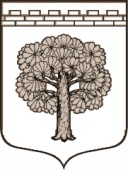 МУНИЦИПАЛЬНОЕ  ОБРАЗОВАНИЕ«ДУБРОВСКОЕ ГОРОДСКОЕ ПОСЕЛЕНИЕ»ВСЕВОЛОЖСКОГО МУНИЦИПАЛЬНОГО РАЙОНАЛЕНИНГРАДСКОЙ ОБЛАСТИАДМИНИСТРАЦИЯПОСТАНОВЛЕНИЕ	_________________                                                                                   № _________                                                                                     г.п. ДубровкаОб утверждении Технологической схемы предоставления муниципальной услуги по приему заявлений от молодых граждан (семей) о включении их в состав участников мероприятий по улучшению жилищных условий молодых граждан (семей), нуждающихся в улучшении жилищных условий в рамках реализации жилищных программ. В соответствии с  Федеральным законом от 27 июля 2010 г. № 210-ФЗ «Об организации предоставления государственных и муниципальных услуг», Постановлением Правительства Российской Федерации от 27 сентября 2011 г. № 797 «О взаимодействии между многофункциональными центрами предоставления государственных и муниципальных услуг и федеральными органами исполнительной власти, органами государственных внебюджетных фондов, органами государственной власти субъектов Российской Федерации, органами местного самоуправления», Постановлением Правительства Российской Федерации от 19 ноября 2016 г. № 1217 «О внесении изменений в постановление Правительства Российской Федерации от 27 сентября 2011 г. N 797», Постановлением Правительства Российской Федерации от 15.06.2009 № 478 «О единой системе информационно-справочной поддержки граждан и организаций по вопросам взаимодействия с органами исполнительной власти и органами местного самоуправления,   ПОСТАНОВЛЯЮ:1. Утвердить Технологическую схему предоставления муниципальной услуги по приему заявлений от молодых граждан (семей) о включении их в состав участников мероприятий по улучшению жилищных условий молодых граждан (семей), нуждающихся в улучшении жилищных условий в рамках реализации жилищных программ, согласно приложению.2. Настоящее постановление подлежит официальному опубликованию в газете «Вести Дубровки» и размещению на официальном сайте муниципального образования «Дубровское городское поселение» в сети Интернет для сведения. 3. Настоящее постановление вступает в законную силу с момента подписания.4. Контроль исполнения постановления оставляю за собойИ.о. главы  администрации,Заместитель главы администрации по вопросам энергетического комплекса и ЖКХ                                 А.И. Трошин УТВЕРЖДЕНАПостановлением администрацииМО «Дубровское городское поселение»№ _______ от «____»________20____г.Технологическая схема 
предоставления муниципальной услуги по приему заявлений от молодых граждан (семей) о включении их в состав участников мероприятий по улучшению жилищных условий молодых граждан (семей), нуждающихся в улучшении жилищных условий в рамках реализации жилищных программРаздел 1. «Общие сведения о муниципальной услуге»Раздел 2. «Общие сведения о «услугах»Раздел 3 «Сведения о заявителях «услуги»Раздел 4. «Документы, предоставляемые заявителем для получения «услуги»Раздел 5. «Документы и сведения, получаемые посредством межведомственного информационного взаимодействия»Раздел 6. Результат «услуги»Раздел 7. «Технологические процессы предоставления «услуги»Раздел 8 «Особенности предоставления «услуги» в электронной форме»Приложение 1к Технологической схеме предоставления муниципальной услуги по приему заявлений от молодых граждан (семей) о включении их в состав участников мероприятий по улучшению жилищных условий молодых граждан (семей), нуждающихся в улучшении жилищных условий в рамках реализации жилищных программГлаве администрации МО «Дубровское городское поселение» 188684 Ленинградская область, Всеволожский район, г.п. Дубровка, ул. Советская, д.33.                          от гражданина (гражданки) _______________________                                                   (фамилия, имя, отчество)                          ________________________________________________,                          проживающего (проживающей) по адресу: ___________                          _________________________________________________ЗАЯВЛЕНИЕ   Прошу включить меня, _________________________________________________,                                                                                                 (фамилия, имя, отчество)паспорт _______________, выданный ________________________________________                                 (серия, номер)                                                                    (кем, когда)___________________________________________ "_____" _______________ ____ года,в состав участников  мероприятия  по  улучшению  жилищных  условий  молодых граждан, нуждающихся в улучшении жилищных  условий,  в  том  числе  молодых семей, в  рамках  реализации  подпрограммы "Жилье для молодежи" Государственной программы Ленинградской области «Обеспечение качественным жильем граждан на территории Ленинградской области», утвержденной постановлением Правительства Ленинградской области от 14.11.2013 № 407    Жилищные условия планирую улучшить путем ________________________________________                                                                                             (строительство индивидуального жилого дома,___________________________________________________________________________________________________приобретение жилого помещения, участие в долевом строительстве______________________________________________________________________________________________многоквартирного дома, в том числе погашение основной суммы долга______________________________________________________________________________________________и уплата процентов по ипотечным жилищным кредитам (займам) на строительство(приобретение) жилья - нужное указать)в _________________________________________________________________________________.(наименование муниципального образования, в котором заявитель желает построить (приобрести) жилое помещение)    Члены семьи, нуждающиеся вместе со мной в улучшении жилищных условий:жена (муж) __________________________    _________________________________,                       (фамилия, имя, отчество)                                            (дата рождения)проживает по адресу: _____________________________________________________;дети:__________________________________________________________________________ ,_____________________________________    ________________________________________,                            (фамилия, имя, отчество)                                  (дата рождения)проживает по адресу: ____________________________________________________________;_____________________________________    ________________________________________,                             (фамилия, имя, отчество)                                    (дата рождения)проживает по адресу: ____________________________________________________________.    Иные лица, постоянно проживающие со мной в качестве членов  семьи  и  скоторыми намерен (намерена) проживать совместно:_________________________________________     __________________________________;(фамилия, имя, отчество, степень родства)                                   (дата рождения)____________________________________________________________________________________________.(фамилия, имя, отчество, степень родства)                                   (дата рождения)    Нуждающимися в улучшении жилищных условий признаны решением _________________________________________________________________________________.(наименование органа местного самоуправления, реквизиты акта)    С условиями участия в мероприятии по улучшению жилищных условий молодых граждан, нуждающихся в улучшении жилищных  условий,  в  том  числе  молодых семей, в  рамках  реализации  подпрограммы "Жилье для молодежи" Государственной программы Ленинградской области «Обеспечение качественным жильем граждан на территории Ленинградской области».__________________________________   ___________________   ________________________.        (фамилия, имя, отчество заявителя)                             (подпись)                                         (дата)    Совершеннолетние члены семьи:1) _____________________________________     ________________________________________;                         (фамилия, имя, отчество, подпись)                                                        (дата)2) _______________________________________________________________________________;                             (фамилия, имя, отчество, подпись)                                                          (дата)3) _____________________________________     ________________________________________;                             (фамилия, имя, отчество, подпись)                                                         (дата)    К заявлению прилагаются следующие документы:1) ________________________________________________________________________________;(наименование документа и его реквизиты)2) ________________________________________________________________________________;(наименование документа и его реквизиты)3) ________________________________________________________________________________;(наименование документа и его реквизиты)4) ________________________________________________________________________________;(наименование документа и его реквизиты)5) ________________________________________________________________________________;(наименование документа и его реквизиты)6) ________________________________________________________________________________;(наименование документа и его реквизиты)7) ________________________________________________________________________________;(наименование документа и его реквизиты)8) ________________________________________________________________________________;(наименование документа и его реквизиты)9) ________________________________________________________________________________;(наименование документа и его реквизиты)Заявление и прилагаемые  к  нему  согласно  перечню  документы  приняты "___" _______20__ года.______________________________________        _____________     ______________________   (должность лица, принявшего заявление)                               (подпись)                        (расшифровка подписи)Приложение 2к Технологической схеме предоставления муниципальной услуги по приему заявлений от молодых граждан (семей) о включении их в состав участников мероприятий по улучшению жилищных условий молодых граждан (семей), нуждающихся в улучшении жилищных условий в рамках реализации жилищных программГлаве администрации МО «Дубровское городское поселение» 188684 Ленинградская область, Всеволожский район, г.п. Дубровка, ул. Советская, д.33              от гражданина (гражданки) _______________________                                                   (фамилия, имя, отчество)                          ________________________________________________,                          проживающего (проживающей) по адресу: ___________                          _________________________________________________ЗАЯВЛЕНИЕ    Прошу  включить  в  состав  участников подпрограммы "Обеспечение жильем молодых  семей"  федеральной целевой программы "Жилище" на ____________ годы молодую семью в составе:супруг ___________________________________________________________________,(Ф.И.О., дата рождения)паспорт: серия __________ N ____________, выданный ____________________________________________________________________ "__" ________________ 20__ г.,проживает по адресу: ________________________________________________________________________________________________________________________________;супруга __________________________________________________________________,(Ф.И.О., дата рождения)паспорт: серия __________ N ____________, выданный ____________________________________________________________________ "__" ________________ 20__ г.,проживает по адресу: ________________________________________________________________________________________________________________________________;дети: ____________________________________________________________________,(Ф.И.О., дата рождения)свидетельство о рождении (паспорт для ребенка, достигшего 14 лет):(ненужное вычеркнуть)серия __________ N ____________, выданный ____________________________________________________________________ "__" ________________ 20__ г.,проживает по адресу: _____________________________________________________;___________________________________________________________________________(Ф.И.О., дата рождения)свидетельство о рождении (паспорт для ребенка, достигшего 14 лет):(ненужное вычеркнуть)серия __________ N ____________, выданный ____________________________________________________________________ "__" ________________ 20__ г.,проживает по адресу: ______________________________________________________С  условиями  участия  в  подпрограмме  "Обеспечение  жильем молодых семей" федеральной  целевой  программы   "Жилище"  на  ____________ годы ознакомлен (ознакомлены) и  обязуюсь (обязуемся) их выполнять:    1) ____________________________________________  ______________  _______________                                (Ф.И.О. совершеннолетнего члена семьи)                      (подпись)                            (дата)    2) ____________________________________________  ______________  _______________                                (Ф.И.О. совершеннолетнего члена семьи)                      (подпись)                            (дата)К заявлению прилагаются следующие документы:    1)__________________________________________________________________________;(наименование и номер документа, кем и когда выдан)    2)__________________________________________________________________________;(наименование и номер документа, кем и когда выдан)    3)__________________________________________________________________________;(наименование и номер документа, кем и когда выдан)Заявление  и  прилагаемые  к  нему   согласно   перечню  документы  приняты"__" ____________ 20__ г.____________________________________     _______________    ________________________     (должность лица, принявшего  заявление)                       (подпись)                          (расшифровка подписи)Приложение 3к Технологической схеме предоставления муниципальной услуги по приему заявлений от молодых граждан (семей) о включении их в состав участников мероприятий по улучшению жилищных условий молодых граждан (семей), нуждающихся в улучшении жилищных условий в рамках реализации жилищных программГлаве администрации МО «Дубровское городское поселение» 188684 Ленинградская область, Всеволожский район, г.п. Дубровка, ул. Советская, д.33              от гражданина (гражданки) _______________________                                                   (фамилия, имя, отчество)                          ________________________________________________,                          проживающего (проживающей) по адресу: ___________                          _________________________________________________ЗАЯВЛЕНИЕ    Прошу включить меня, ____________________________________________________________,                                                             (фамилия, имя, отчество)паспорт _________________________, выданный ________________________________________                              (серия, номер)                                                                        (кем, когда)_________________________________________________ "_____" _______________ ______ года,в состав участников мероприятия  по  улучшению  жилищных  условий  граждан, нуждающихся в улучшении жилищных условий, в рамках подпрограммы "Поддержка граждан, нуждающихся в  улучшении жилищных  условий,  на   основе   принципов   ипотечного   кредитования   в Ленинградской области" государственной программы Ленинградской области «Обеспечение качественным жильем граждан на территории Ленинградской области» (далее - Подпрограмма).    Жилищные условия планирую улучшить путем ___________________________________________________________________________________________________________________________(приобретение готового жилого помещения (у застройщика / на вторичном рынке  жилья), строительство индивидуального жилого дома, участие в долевом строительстве многоквартирного дома, на погашение основной суммы долга и уплату процентов по ипотечным жилищным кредитам (займам) на строительство  (приобретение) жилья - нужное указать)в _________________________________________________________________________________.(наименование муниципального образования, в котором гражданин желает построить (приобрести жилое помещение)    Члены семьи, нуждающиеся вместе со мной в улучшении жилищных условий:жена (муж)_________________________________________  _______________________________,                                               (фамилия, имя, отчество)                                                                (дата рождения)проживает по адресу: ________________________________________________________________;дети: ______________________________________________    ______________________________,                                             (фамилия, имя, отчество)                                                                   (дата рождения)проживает по адресу: ________________________________________________________________;___________________________________________________    _________________________,                                               (фамилия, имя, отчество)                                                          (дата рождения)проживает по адресу: ______________________________________________.    Иные лица, постоянно проживающие со мной в качестве  членов  семьи  и с которыми намерен (намерена) проживать совместно:_______________________________________________________       ________________________;                 (фамилия, имя, отчество, родственные отношения)                                                 (дата рождения)_______________________________________________________       ________________________;                 (фамилия, имя, отчество, родственные отношения)                                                 (дата рождения)    Нуждающимися   в   улучшении   жилищных   условий   признаны   решением__________________________________________________________________________                  (наименование органа местного самоуправления, реквизиты правового акта)    С  условиями  участия  в  мероприятии  по  улучшению  жилищных  условий граждан, нуждающихся в улучшении  жилищных  условий,  в  рамках  реализации Подпрограммы ознакомлен (ознакомлена) и обязуюсь их выполнять._______________________________________   ________________________   _______________                      (фамилия, инициалы заявителя)                                     (подпись)                                        (дата)    Совершеннолетние члены семьи:1) _______________________________________   ________________________   _______________                      (фамилия, инициалы заявителя)                                     (подпись)                                        (дата)2) _______________________________________   ________________________   _______________                      (фамилия, инициалы заявителя)                                     (подпись)                                        (дата)3) _______________________________________   ________________________   _______________                      (фамилия, инициалы заявителя)                                     (подпись)                                        (дата)К заявлению прилагаются следующие документы:1) _________________________________________________________________________________;(наименование документа и его реквизиты)2) _________________________________________________________________________________;(наименование документа и его реквизиты)3) _________________________________________________________________________________;(наименование документа и его реквизиты)4) _________________________________________________________________________________;(наименование документа и его реквизиты)5) _________________________________________________________________________________;(наименование документа и его реквизиты)6) _________________________________________________________________________________;(наименование документа и его реквизиты)7) _________________________________________________________________________________;(наименование документа и его реквизиты)8) _________________________________________________________________________________;(наименование документа и его реквизиты)9)_________________________________________________________________________________;(наименование документа и его реквизиты)10)_________________________________________________________________________________;(наименование документа и его реквизиты)    Заявление  и  прилагаемые  к  нему  согласно  перечню документы приняты"__" ________________ 20__ года.____________________________________  ____________________  _________________________         (должность лица, принявшего заявление)                             (подпись)                          (расшифровка подписи)№ПараметрЗначение параметра / состояние1Наименование органа, предоставляющего услугуАдминистрация муниципального образования «Дубровское городское поселение» Всеволожского муниципального района Ленинградской области2Номер услуги в федеральном реестре47401000100008404843Полное наименование услугиМуниципальная услуга по приему заявлений от молодых граждан (семей) о включении их в состав участников мероприятий по улучшению жилищных условий молодых граждан (семей), нуждающихся в улучшении жилищных условий в рамках реализации жилищных программ4Краткое наименование услугиПрием заявлений от молодых граждан (семей) о включении их в состав участников мероприятий по улучшению жилищных условий молодых граждан (семей), нуждающихся в улучшении жилищных условий в рамках реализации жилищных программ5Административный регламент предоставления муниципальной услугиПостановление администрации муниципального образования «Дубровское городское поселение» Всеволожского муниципального района Ленинградской области от 14.03.2016 №1436Перечень «подуслуг»1. Участие в подпрограмме  «Жилье для молодежи» государственной программы Ленинградской области «Обеспечение качественным жильем граждан на территории Ленинградской области»2. Участие в подпрограмме  «Обеспечение жильем молодых семей» федеральной целевой программы «Жилище» на 2015-2020 годы3. Участие в подпрограмме  «Поддержка граждан, нуждающихся в улучшении жилищных условий, на основании принципов ипотечного кредитования в Ленинградской области» государственной программы Ленинградской области «Обеспечение качественным жильем граждан на территории Ленинградской области»7Способы оценки качества предоставления муниципальной  услуги1. Опрос заявителей непосредственно при личном приеме или с использованием телефонной связи;2. Единый портал государственных услуг (функций): www.gosuslugi.ru;3. Портал государственных услуг (функций) Ленинградской области: www.gu.lenobl.ru4. Официальный сайт МО: www.ndubrovka.ru№Наименование «услуги»Срок предоставления в зависимости от условийСрок предоставления в зависимости от условийОснования отказа в приеме документовОснования отказа в предоставлении «услуги»Основа-ния приостановления «услуги»Срок приоста-новления предоставления «услуги»Плата за предоставление «подуслуги»Плата за предоставление «подуслуги»Плата за предоставление «подуслуги»Способ обращения за получением «услуги»Способ получения результата «услуги»№Наименование «услуги»При подаче заявления по месту жительства (месту нахождения юр.лица)При подаче заявления не по  месту жительства (месту обращения)Основания отказа в приеме документовОснования отказа в предоставлении «услуги»Основа-ния приостановления «услуги»Срок приоста-новления предоставления «услуги»Наличие платы (государственной пошлины)Реквизиты НПА, являющегося основанием для взимания платы (государственной пошлины)КБК для взимания платы (государственной пошлины), в том числе для МФЦСпособ обращения за получением «услуги»Способ получения результата «услуги»Подуслуга №1 Участие в подпрограмме  «Жилье для молодежи» государственной программы Ленинградской области «Обеспечение качественным жильем граждан на территории Ленинградской области»Подуслуга №1 Участие в подпрограмме  «Жилье для молодежи» государственной программы Ленинградской области «Обеспечение качественным жильем граждан на территории Ленинградской области»Подуслуга №1 Участие в подпрограмме  «Жилье для молодежи» государственной программы Ленинградской области «Обеспечение качественным жильем граждан на территории Ленинградской области»Подуслуга №1 Участие в подпрограмме  «Жилье для молодежи» государственной программы Ленинградской области «Обеспечение качественным жильем граждан на территории Ленинградской области»Подуслуга №1 Участие в подпрограмме  «Жилье для молодежи» государственной программы Ленинградской области «Обеспечение качественным жильем граждан на территории Ленинградской области»Подуслуга №1 Участие в подпрограмме  «Жилье для молодежи» государственной программы Ленинградской области «Обеспечение качественным жильем граждан на территории Ленинградской области»Подуслуга №1 Участие в подпрограмме  «Жилье для молодежи» государственной программы Ленинградской области «Обеспечение качественным жильем граждан на территории Ленинградской области»Подуслуга №1 Участие в подпрограмме  «Жилье для молодежи» государственной программы Ленинградской области «Обеспечение качественным жильем граждан на территории Ленинградской области»Подуслуга №1 Участие в подпрограмме  «Жилье для молодежи» государственной программы Ленинградской области «Обеспечение качественным жильем граждан на территории Ленинградской области»Подуслуга №1 Участие в подпрограмме  «Жилье для молодежи» государственной программы Ленинградской области «Обеспечение качественным жильем граждан на территории Ленинградской области»Подуслуга №1 Участие в подпрограмме  «Жилье для молодежи» государственной программы Ленинградской области «Обеспечение качественным жильем граждан на территории Ленинградской области»Подуслуга №1 Участие в подпрограмме  «Жилье для молодежи» государственной программы Ленинградской области «Обеспечение качественным жильем граждан на территории Ленинградской области»Подуслуга №1 Участие в подпрограмме  «Жилье для молодежи» государственной программы Ленинградской области «Обеспечение качественным жильем граждан на территории Ленинградской области»1.«Прием заявлений от молодых граждан (молодых семей) о включении их в состав участников мероприятий подпрограммы «Жильё для молодёжи»Не более 10 дней с даты  поступления заявле-ния в администрацию непосредственно, либо через МФЦ.Не более 10 дней с даты  поступления заявления в администрацию непосредственно, либо через МФЦ1) в заявлении не указаны фамилия, имя, отчество (при наличии) гражданина, обратившегося за предоставлением услуги;2) текст в заявлении не поддается прочтению;3) заявление подписано не уполномоченным лицом.1) не предоставление документов, указанных в разделе 4 настоящей технологической схемы;2) несоответствие условиям, указанным в п. 8 Порядка предоставления и расходования субсидий из областного бюджета Ленинградской области бюджетам муниципальных образований Ленинградской области в целях реализации подпрограммы "Жилье для молодежи" государственной программы Ленинградской области "Обеспечение качественным жильем граждан на территории Ленинградской области", утвержденным постановлением Правительства Ленинградской области от 26.06.2014 N 263;3) недостоверность сведений, содержащихся в представленных документах;4) ранее реализованное право на улучшение жилищных условий с использованием социальной выплаты или иной формы государственной (муниципальной) поддержки на указанные цели с участием средств областного бюджета Ленинградской области или местного бюджетаНетНетНетНетНет1) Администрация (лично, в том числе через представителей, либо по почте);2) ГБУ Ленинградской области «Многофунк-циональный центр предоставления государственных и муниципальных услуг» (далее – МФЦ) (лично, в том числе через представителей, либо по почте);3) Единый портал государственных услуг (функций): wwwgosuslugi.ru;4) Портал государственных услуг (функций) Ленинградской области: www.gu.lenobl.ru1) Администрация;                                                                          2) ГБУ ЛО «Многофункциональный центр предоставления государственных и муниципальных услуг»;3) Посредством почтовой связи;4) В электронном виде на электронный адрес заявителяПодуслуга №2 Участие в подпрограмме  «Обеспечение жильем молодых семей» федеральной целевой программы «Жилище» на 2015-2020 годыПодуслуга №2 Участие в подпрограмме  «Обеспечение жильем молодых семей» федеральной целевой программы «Жилище» на 2015-2020 годыПодуслуга №2 Участие в подпрограмме  «Обеспечение жильем молодых семей» федеральной целевой программы «Жилище» на 2015-2020 годыПодуслуга №2 Участие в подпрограмме  «Обеспечение жильем молодых семей» федеральной целевой программы «Жилище» на 2015-2020 годыПодуслуга №2 Участие в подпрограмме  «Обеспечение жильем молодых семей» федеральной целевой программы «Жилище» на 2015-2020 годыПодуслуга №2 Участие в подпрограмме  «Обеспечение жильем молодых семей» федеральной целевой программы «Жилище» на 2015-2020 годыПодуслуга №2 Участие в подпрограмме  «Обеспечение жильем молодых семей» федеральной целевой программы «Жилище» на 2015-2020 годыПодуслуга №2 Участие в подпрограмме  «Обеспечение жильем молодых семей» федеральной целевой программы «Жилище» на 2015-2020 годыПодуслуга №2 Участие в подпрограмме  «Обеспечение жильем молодых семей» федеральной целевой программы «Жилище» на 2015-2020 годыПодуслуга №2 Участие в подпрограмме  «Обеспечение жильем молодых семей» федеральной целевой программы «Жилище» на 2015-2020 годыПодуслуга №2 Участие в подпрограмме  «Обеспечение жильем молодых семей» федеральной целевой программы «Жилище» на 2015-2020 годыПодуслуга №2 Участие в подпрограмме  «Обеспечение жильем молодых семей» федеральной целевой программы «Жилище» на 2015-2020 годыПодуслуга №2 Участие в подпрограмме  «Обеспечение жильем молодых семей» федеральной целевой программы «Жилище» на 2015-2020 годы2.Прием заявлений от молодых семей, изъявивших желание принять участие в подпрограмме «Обеспечение жильем молодых семей» ФЦП «Жилище» на 2015-2020 годы30 дней с даты  пос-тупления заявления в администра-цию непо-средственно, либо через МФЦ30 дней с даты  пос-тупления заявления в администра-цию непо-средственно, либо через МФЦ1) в заявлении не указаны фамилия, имя, отчество (при наличии) гражданина, обратившегося за предоставлением услуги;2) текст в заявлении не поддается прочтению;3) заявление подписано не уполномоченным лицомНе предоставление документов, указанных в разделе 4 настоящей технологической схемы за исключением документов, запрашиваемых по МежведуНетНетНетНетНет1) Администрация (лично, в том числе через представителей, либо по почте);2) ГБУ Ленинградской области «Многофунк-циональный центр предоставления государственных и муниципальных услуг» (далее – МФЦ) (лично, в том числе через представителей, либо по почте);3) Единый портал государственных услуг (функций): wwwgosuslugi.ru;4) Портал государственных услуг (функций) Ленинградской области: www.gu.lenobl.ru1) Администрация;                                                                          2) ГБУ ЛО «Многофункциональный центр предоставления государственных и муниципальных услуг»;3) Посредством почтовой связи;4) В электронном виде на электронный адрес заявителяПодуслуга №3 Участие в подпрограмме  «Поддержка граждан, нуждающихся в улучшении жилищных условий, на основании принципов ипотечного кредитования в Ленинградской области» государственной программы Ленинградской области «Обеспечение качественным жильем граждан на территории Ленинградской области»Подуслуга №3 Участие в подпрограмме  «Поддержка граждан, нуждающихся в улучшении жилищных условий, на основании принципов ипотечного кредитования в Ленинградской области» государственной программы Ленинградской области «Обеспечение качественным жильем граждан на территории Ленинградской области»Подуслуга №3 Участие в подпрограмме  «Поддержка граждан, нуждающихся в улучшении жилищных условий, на основании принципов ипотечного кредитования в Ленинградской области» государственной программы Ленинградской области «Обеспечение качественным жильем граждан на территории Ленинградской области»Подуслуга №3 Участие в подпрограмме  «Поддержка граждан, нуждающихся в улучшении жилищных условий, на основании принципов ипотечного кредитования в Ленинградской области» государственной программы Ленинградской области «Обеспечение качественным жильем граждан на территории Ленинградской области»Подуслуга №3 Участие в подпрограмме  «Поддержка граждан, нуждающихся в улучшении жилищных условий, на основании принципов ипотечного кредитования в Ленинградской области» государственной программы Ленинградской области «Обеспечение качественным жильем граждан на территории Ленинградской области»Подуслуга №3 Участие в подпрограмме  «Поддержка граждан, нуждающихся в улучшении жилищных условий, на основании принципов ипотечного кредитования в Ленинградской области» государственной программы Ленинградской области «Обеспечение качественным жильем граждан на территории Ленинградской области»Подуслуга №3 Участие в подпрограмме  «Поддержка граждан, нуждающихся в улучшении жилищных условий, на основании принципов ипотечного кредитования в Ленинградской области» государственной программы Ленинградской области «Обеспечение качественным жильем граждан на территории Ленинградской области»Подуслуга №3 Участие в подпрограмме  «Поддержка граждан, нуждающихся в улучшении жилищных условий, на основании принципов ипотечного кредитования в Ленинградской области» государственной программы Ленинградской области «Обеспечение качественным жильем граждан на территории Ленинградской области»Подуслуга №3 Участие в подпрограмме  «Поддержка граждан, нуждающихся в улучшении жилищных условий, на основании принципов ипотечного кредитования в Ленинградской области» государственной программы Ленинградской области «Обеспечение качественным жильем граждан на территории Ленинградской области»Подуслуга №3 Участие в подпрограмме  «Поддержка граждан, нуждающихся в улучшении жилищных условий, на основании принципов ипотечного кредитования в Ленинградской области» государственной программы Ленинградской области «Обеспечение качественным жильем граждан на территории Ленинградской области»Подуслуга №3 Участие в подпрограмме  «Поддержка граждан, нуждающихся в улучшении жилищных условий, на основании принципов ипотечного кредитования в Ленинградской области» государственной программы Ленинградской области «Обеспечение качественным жильем граждан на территории Ленинградской области»Подуслуга №3 Участие в подпрограмме  «Поддержка граждан, нуждающихся в улучшении жилищных условий, на основании принципов ипотечного кредитования в Ленинградской области» государственной программы Ленинградской области «Обеспечение качественным жильем граждан на территории Ленинградской области»Подуслуга №3 Участие в подпрограмме  «Поддержка граждан, нуждающихся в улучшении жилищных условий, на основании принципов ипотечного кредитования в Ленинградской области» государственной программы Ленинградской области «Обеспечение качественным жильем граждан на территории Ленинградской области»3.«Прием заявлений от граждан (семей) о включении их в состав участников мероприятий подпрограммы «Поддержка граждан, нуждающихся в улучшении жилищных условий, на основе принципов ипотечного кредитования в Ленинградской области»Не более 30 дней с даты поступления заявленияНе более 30 дней с даты поступления заявления1) В заявлении не указаны фамилия, имя, отчество (при наличии) гражданина, обратившегося за предоставлением услуги;2) Текст в заявлении не поддается прочтению;3) Заявление подписано не уполномоченным лицом.Не предоставление документов, указанных в разделе 4 настоящей технологической схемыНетНетНетНетНет1) Администрация (лично, в том числе через представителей, либо по почте);2) ГБУ Ленинградской области «Многофунк-циональный центр предоставления государственных и муниципальных услуг» (далее – МФЦ) (лично, в том числе через представителей, либо по почте);3) Единый портал государственных услуг (функций): wwwgosuslugi.ru;4) Портал государственных услуг (функций) Ленинградской области: www.gu.lenobl.ru1) Администрация;                                                                          2) ГБУ ЛО «Многофункциональный центр предоставления государственных и муниципальных услуг»;3) Посредством почтовой связи;4) В электронном виде на электронный адрес заявителя№Категории лиц, имеющих право на получение «услуги»Документ, подтверждающий полномочие заявителя соответствующей категории на получение «услуги»Установленные требования к документу, подтверждающему правомочие заявителя соответствующей категории на получение «услуги»Наличие возможности подачи заявления на предоставление «услуги» представителями заявителяИсчерпывающий перечень лиц, имеющих право на подачу заявления от имени заявителяНаименования документа, подтверждающего право подачи заявления от имени заявителяУстановленные требования к документу, подтверждающего право подачи заявления от имени заявителяПрием заявлений от молодых граждан (семей) о включении их в состав участников мероприятий по улучшению жилищных условий молодых граждан (семей), нуждающихся в улучшении жилищных условий в рамках реализации жилищных программПрием заявлений от молодых граждан (семей) о включении их в состав участников мероприятий по улучшению жилищных условий молодых граждан (семей), нуждающихся в улучшении жилищных условий в рамках реализации жилищных программПрием заявлений от молодых граждан (семей) о включении их в состав участников мероприятий по улучшению жилищных условий молодых граждан (семей), нуждающихся в улучшении жилищных условий в рамках реализации жилищных программПрием заявлений от молодых граждан (семей) о включении их в состав участников мероприятий по улучшению жилищных условий молодых граждан (семей), нуждающихся в улучшении жилищных условий в рамках реализации жилищных программПрием заявлений от молодых граждан (семей) о включении их в состав участников мероприятий по улучшению жилищных условий молодых граждан (семей), нуждающихся в улучшении жилищных условий в рамках реализации жилищных программПрием заявлений от молодых граждан (семей) о включении их в состав участников мероприятий по улучшению жилищных условий молодых граждан (семей), нуждающихся в улучшении жилищных условий в рамках реализации жилищных программПрием заявлений от молодых граждан (семей) о включении их в состав участников мероприятий по улучшению жилищных условий молодых граждан (семей), нуждающихся в улучшении жилищных условий в рамках реализации жилищных программПрием заявлений от молодых граждан (семей) о включении их в состав участников мероприятий по улучшению жилищных условий молодых граждан (семей), нуждающихся в улучшении жилищных условий в рамках реализации жилищных программПодуслуга №1 Участие в подпрограмме  «Жилье для молодежи» государственной программы Ленинградской области «Обеспечение качественным жильем граждан на территории Ленинградской области»Подуслуга №1 Участие в подпрограмме  «Жилье для молодежи» государственной программы Ленинградской области «Обеспечение качественным жильем граждан на территории Ленинградской области»Подуслуга №1 Участие в подпрограмме  «Жилье для молодежи» государственной программы Ленинградской области «Обеспечение качественным жильем граждан на территории Ленинградской области»Подуслуга №1 Участие в подпрограмме  «Жилье для молодежи» государственной программы Ленинградской области «Обеспечение качественным жильем граждан на территории Ленинградской области»Подуслуга №1 Участие в подпрограмме  «Жилье для молодежи» государственной программы Ленинградской области «Обеспечение качественным жильем граждан на территории Ленинградской области»Подуслуга №1 Участие в подпрограмме  «Жилье для молодежи» государственной программы Ленинградской области «Обеспечение качественным жильем граждан на территории Ленинградской области»Подуслуга №1 Участие в подпрограмме  «Жилье для молодежи» государственной программы Ленинградской области «Обеспечение качественным жильем граждан на территории Ленинградской области»Подуслуга №1 Участие в подпрограмме  «Жилье для молодежи» государственной программы Ленинградской области «Обеспечение качественным жильем граждан на территории Ленинградской области»1.Физические лица(Граждане Российской Федерации в возрасте на дату подачи заявления  не моложе 18 и не старше 35 лет, при соблюдении следующих условий: а) постоянная регистрация в Ленинградской области;б) наличие собственных и (или) заемных средств в размере части стоимости строительства (приобретения) жилья, не обеспеченной за счет средств социальной выплаты;в) признание нуждающимся в улучшении жилищных условий).ДокументудостоверяющийличностьДолжен быть действительным на срок обращения за предоставлением услуги.Не должен содержать подчисток, приписок, зачеркнутых слови других исправлений.Не должен иметь повреждений, наличие которых непозволяет однозначно истолковать их содержание.ИмеетсяЛюбоедееспособноефизическоелицо,достигшее 18летДоверен-ностьДолжна бытьдействительной на срокобращения за предоставлениемуслуги.Не должна содержатьподчисток, приписок,зачеркнутых слов идругих исправлений.Не должна иметьповреждений, наличиекоторых не позволяетоднозначно истолковатьих содержание.Подуслуга №2 Участие в подпрограмме  «Обеспечение жильем молодых семей» федеральной целевой программы «Жилище» на 2015-2020 годыПодуслуга №2 Участие в подпрограмме  «Обеспечение жильем молодых семей» федеральной целевой программы «Жилище» на 2015-2020 годыПодуслуга №2 Участие в подпрограмме  «Обеспечение жильем молодых семей» федеральной целевой программы «Жилище» на 2015-2020 годыПодуслуга №2 Участие в подпрограмме  «Обеспечение жильем молодых семей» федеральной целевой программы «Жилище» на 2015-2020 годыПодуслуга №2 Участие в подпрограмме  «Обеспечение жильем молодых семей» федеральной целевой программы «Жилище» на 2015-2020 годыПодуслуга №2 Участие в подпрограмме  «Обеспечение жильем молодых семей» федеральной целевой программы «Жилище» на 2015-2020 годыПодуслуга №2 Участие в подпрограмме  «Обеспечение жильем молодых семей» федеральной целевой программы «Жилище» на 2015-2020 годыПодуслуга №2 Участие в подпрограмме  «Обеспечение жильем молодых семей» федеральной целевой программы «Жилище» на 2015-2020 годы2.Физические лица(Молодая семья, в том числе молодая семья, имеющая одного и более детей, где один из супругов не является гражданином Российской Федерации, а также неполная молодая семья, состоящая из одного молодого родителя, являющегося гражданином Российской Федерации, и одного и более детей, соответствующая следующим условиям:а) возраст каждого из супругов либо одного родителя в неполной семье на день принятия органом исполнительной власти субъекта Российской Федерации решения о включении молодой семьи - участницы подпрограммы в список претендентов на получение социальной выплаты в планируемом году не превышает 35 лет;б) молодая семья признана нуждающейся в жилом помещении;в) наличие у семьи доходов, позволяющих получить кредит, либо иных денежных средств, достаточных для оплаты расчетной (средней) стоимости жилья в части, превышающей размер предоставляемой социальной выплаты)ДокументудостоверяющийличностьДолжен быть действительным на срок обращения за предоставлением услуги.Не должен содержать подчисток, приписок, зачеркнутых слови других исправлений.Не должен иметь повреждений, наличие которых непозволяет однозначно истолковать их содержание.ИмеетсяЛюбоедееспособноефизическоелицо,достигшее 18летДоверен-ностьДолжна бытьдействительной на срокобращения за предоставлениемуслуги.Не должна содержатьподчисток, приписок,зачеркнутых слов идругих исправлений.Не должна иметьповреждений, наличиекоторых не позволяетоднозначно истолковатьих содержание.Подуслуга №3 Участие в подпрограмме  «Поддержка граждан, нуждающихся в улучшении жилищных условий, на основании принципов ипотечного кредитования в Ленинградской области» государственной программы Ленинградской области «Обеспечение качественным жильем граждан на территории Ленинградской области»Подуслуга №3 Участие в подпрограмме  «Поддержка граждан, нуждающихся в улучшении жилищных условий, на основании принципов ипотечного кредитования в Ленинградской области» государственной программы Ленинградской области «Обеспечение качественным жильем граждан на территории Ленинградской области»Подуслуга №3 Участие в подпрограмме  «Поддержка граждан, нуждающихся в улучшении жилищных условий, на основании принципов ипотечного кредитования в Ленинградской области» государственной программы Ленинградской области «Обеспечение качественным жильем граждан на территории Ленинградской области»Подуслуга №3 Участие в подпрограмме  «Поддержка граждан, нуждающихся в улучшении жилищных условий, на основании принципов ипотечного кредитования в Ленинградской области» государственной программы Ленинградской области «Обеспечение качественным жильем граждан на территории Ленинградской области»Подуслуга №3 Участие в подпрограмме  «Поддержка граждан, нуждающихся в улучшении жилищных условий, на основании принципов ипотечного кредитования в Ленинградской области» государственной программы Ленинградской области «Обеспечение качественным жильем граждан на территории Ленинградской области»Подуслуга №3 Участие в подпрограмме  «Поддержка граждан, нуждающихся в улучшении жилищных условий, на основании принципов ипотечного кредитования в Ленинградской области» государственной программы Ленинградской области «Обеспечение качественным жильем граждан на территории Ленинградской области»Подуслуга №3 Участие в подпрограмме  «Поддержка граждан, нуждающихся в улучшении жилищных условий, на основании принципов ипотечного кредитования в Ленинградской области» государственной программы Ленинградской области «Обеспечение качественным жильем граждан на территории Ленинградской области»Подуслуга №3 Участие в подпрограмме  «Поддержка граждан, нуждающихся в улучшении жилищных условий, на основании принципов ипотечного кредитования в Ленинградской области» государственной программы Ленинградской области «Обеспечение качественным жильем граждан на территории Ленинградской области»2Физические лица(Граждане Российской Федерации, проживающие на территории Ленинградской области, нуждающиеся в улучшении жилищных условий, в том числе граждане в возрасте до 35 лет, имеющие среднее профессиональное педагогическое образование или высшее профессиональное педагогическое образование, работающие по специальности в дошкольных и общеобразовательных муниципальных и государственных образовательных организациях Ленинградской области, при соблюдении следующих условий:а) постоянная регистрация по месту жительства в Ленинградской области;б) признание граждан нуждающимися в улучшении жилищных условий в муниципальном образовании, в котором они проживают;в) наличие собственных (в том числе заемных) средств в размере разницы между расчетной стоимостью приобретаемого жилья и предоставленной социальной выплатой;г) привлечение средств ипотечного жилищного кредита (ипотечного жилищного займа) на улучшение жилищных условий)ДокументудостоверяющийличностьДолжен быть действительным на срок обращения за предоставлением услуги.Не должен содержать подчисток, приписок, зачеркнутых слови других исправлений.Не должен иметь повреждений, наличие которых непозволяет однозначно истолковать их содержание.ИмеетсяЛюбоедееспособноефизическоелицо,достигшее 18летДоверен-ностьДолжна бытьдействительной на срокобращения за предоставлениемуслуги.Не должна содержатьподчисток, приписок,зачеркнутых слов идругих исправлений.Не должна иметьповреждений, наличиекоторых не позволяетоднозначно истолковатьих содержание.№Категории  документаНаименования документов, которые представляет заявитель  получение «услуги»Количество необходимых экземпляров документа с указанием подлинник/копияДокумент, предоставляемый по условиюУстановленные требования к документуФорма (шаблон) заявленияФорма (шаблон) ответаПрием заявлений от молодых граждан (семей) о включении их в состав участников мероприятий по улучшению жилищных условий молодых граждан (семей), нуждающихся в улучшении жилищных условий в рамках реализации жилищных программПрием заявлений от молодых граждан (семей) о включении их в состав участников мероприятий по улучшению жилищных условий молодых граждан (семей), нуждающихся в улучшении жилищных условий в рамках реализации жилищных программПрием заявлений от молодых граждан (семей) о включении их в состав участников мероприятий по улучшению жилищных условий молодых граждан (семей), нуждающихся в улучшении жилищных условий в рамках реализации жилищных программПрием заявлений от молодых граждан (семей) о включении их в состав участников мероприятий по улучшению жилищных условий молодых граждан (семей), нуждающихся в улучшении жилищных условий в рамках реализации жилищных программПрием заявлений от молодых граждан (семей) о включении их в состав участников мероприятий по улучшению жилищных условий молодых граждан (семей), нуждающихся в улучшении жилищных условий в рамках реализации жилищных программПрием заявлений от молодых граждан (семей) о включении их в состав участников мероприятий по улучшению жилищных условий молодых граждан (семей), нуждающихся в улучшении жилищных условий в рамках реализации жилищных программПрием заявлений от молодых граждан (семей) о включении их в состав участников мероприятий по улучшению жилищных условий молодых граждан (семей), нуждающихся в улучшении жилищных условий в рамках реализации жилищных программПрием заявлений от молодых граждан (семей) о включении их в состав участников мероприятий по улучшению жилищных условий молодых граждан (семей), нуждающихся в улучшении жилищных условий в рамках реализации жилищных программПодуслуга №1 Участие в подпрограмме  «Жилье для молодежи» государственной программы Ленинградской области «Обеспечение качественным жильем граждан на территории Ленинградской области»Подуслуга №1 Участие в подпрограмме  «Жилье для молодежи» государственной программы Ленинградской области «Обеспечение качественным жильем граждан на территории Ленинградской области»Подуслуга №1 Участие в подпрограмме  «Жилье для молодежи» государственной программы Ленинградской области «Обеспечение качественным жильем граждан на территории Ленинградской области»Подуслуга №1 Участие в подпрограмме  «Жилье для молодежи» государственной программы Ленинградской области «Обеспечение качественным жильем граждан на территории Ленинградской области»Подуслуга №1 Участие в подпрограмме  «Жилье для молодежи» государственной программы Ленинградской области «Обеспечение качественным жильем граждан на территории Ленинградской области»Подуслуга №1 Участие в подпрограмме  «Жилье для молодежи» государственной программы Ленинградской области «Обеспечение качественным жильем граждан на территории Ленинградской области»Подуслуга №1 Участие в подпрограмме  «Жилье для молодежи» государственной программы Ленинградской области «Обеспечение качественным жильем граждан на территории Ленинградской области»Подуслуга №1 Участие в подпрограмме  «Жилье для молодежи» государственной программы Ленинградской области «Обеспечение качественным жильем граждан на территории Ленинградской области»1.Заявление (запрос) физического лица о предоставлении муниципальной услугиЗаявление гражданина о включении в состав участников  мероприятия  по  подпрограмме1подлинникНетОформляется на едином бланке для Ленинградской области  на русском языке с заполнением всех имеющихся полей- Не должен содержать подчисток, приписок, зачеркнутых слов и других исправлений.- Не должна иметь повреждений, наличие которых не позволяет однозначно истолковать их содержание.Приложение 1-2Документ, удостоверяющий личность заявителя (представителя)  и членов его семьиДокумент, удостоверяющий личность1подлинник/копияНетДолжен быть действительным на срок обращения за предоставлением услуги.Не должен содержать подчисток, приписок, зачеркнутых слов и других исправлений.Не должен иметь повреждений, наличие которых не позволяет однозначно истолковать их содержание--3Документ, подтверждающий родственные отношения между лицами, указанными в заявлении в качестве членов семьи1) Свидетельство о рождении;2) Свидетельство о браке1подлинник/копияПредоставляется один из документов указанной категорииСодержит следующие сведения:фамилия, имя, отчество, дата и место рождения ребенка; фамилия, имя, отчество, гражданство родителей (одного из родителей);дата составления и номер записи акта о рождении; место государственной регистрации рождения (наименование органа записи актов гражданского состояния); дата выдачи свидетельства о рождении.По желанию родителей в свидетельство о рождении может быть внесена запись о национальности родителей (одного из родителей).Бланк свидетельства о рождении изготавливаются по единому образцу на специальном материале с водяными знаками, изображающими Государственный герб Российской Федерации. Бланки заполняются на государственном языке Российской Федерации – русском языке и (могут) на государственном языке (языках)республики.Бланк имеет серию и номер.--4Документы, подтверждающих наличие у заявителя собственных и (или) заемных средств в размере части стоимости строительства (приобретения) жилья, не обеспеченной за счет суммарного размера предоставляемых социальных выплат за счет средств областного бюджета Ленинградской области, средств местного бюджета и средств организации1)Выписка по счетам в банках, копии сберегательных книжек, выписка о средствах материнского капитала;2)Документ, выданный кредитором, о намерении предоставить кредит или заем с указанием назначения, вида и суммы кредита (займа);3) Документ, подтверждающий наличие средств материнского (семейного) капитал1подлинник/копияПредоставляется один из документов данной категорииДолжны быть действительным на дату подачи заявления, содержать сведения о размере денежных средств, фамилию, имя, отчество заявителя--5Документ, подтверждающий  решение организации (за исключением организаций, предоставляющих жилищные кредиты и займы) о выделении средств организации на предоставление дополнительной денежной выплаты Решение организации (за исключением организаций, предоставляющих жилищные кредиты и займы) о выделении средств организации на предоставление дополнительной денежной выплаты или предоставлении объекта незавершенного жилищного строительства, находящегося в собственности и свободного от обременений1подлинник/копияНетДокумент должен содержать наименование юридической организации, фамилию, имя, отчество гражданина по которому принято решение о дополнительной денежной выплаты, размер дополнительной денежной выплаты.--6Выписка из домовой книги (справок) о регистрации постоянного места жительства. выписка из домовой книги (справок) о регистрации постоянного места жительства или  финансового лицевого счета1подлинникНетУказывается фамилия, имя, отчество и дата регистрации всех зарегистрированных в жилом помещении--Подуслуга №2 Участие в подпрограмме  «Обеспечение жильем молодых семей» федеральной целевой программы «Жилище» на 2015-2020 годыПодуслуга №2 Участие в подпрограмме  «Обеспечение жильем молодых семей» федеральной целевой программы «Жилище» на 2015-2020 годыПодуслуга №2 Участие в подпрограмме  «Обеспечение жильем молодых семей» федеральной целевой программы «Жилище» на 2015-2020 годыПодуслуга №2 Участие в подпрограмме  «Обеспечение жильем молодых семей» федеральной целевой программы «Жилище» на 2015-2020 годыПодуслуга №2 Участие в подпрограмме  «Обеспечение жильем молодых семей» федеральной целевой программы «Жилище» на 2015-2020 годыПодуслуга №2 Участие в подпрограмме  «Обеспечение жильем молодых семей» федеральной целевой программы «Жилище» на 2015-2020 годыПодуслуга №2 Участие в подпрограмме  «Обеспечение жильем молодых семей» федеральной целевой программы «Жилище» на 2015-2020 годыПодуслуга №2 Участие в подпрограмме  «Обеспечение жильем молодых семей» федеральной целевой программы «Жилище» на 2015-2020 годы1.Заявление о предоставлении муниципальной услугиЗаявление о включении в состав участников подпрограммы1подлинникНетОформляется на едином бланке.Подписывается всеми совершеннолетними дееспособными членами молодой семьи. Приложение 2-2Документ, удостоверяющий личность заявителя и членов его молодой семьиДокумент, удостоверяющий личность1подлинник/копияПредоставляется документ данной категории документовДолжен быть действительным на срок обращения за предоставлением услуги.Не должен содержать подчисток, приписок, зачеркнутых слов и других исправлений.Не должен иметь повреждений, наличие которых не позволяет однозначно истолковать их содержание--3Документ, подтверждающий заключении бракаСвидетельство о браке1подлинник/копияПредоставляется полной семьейСодержит следующие сведения:- фамилия, имя, отчество и место рождения ребенка- фамилия, имя, отчество, гражданство родителей (одного из родителей)- дата составления и номер записи акта о рождении- место государственной регистрации рождения ( наименование органа записи актов гражданского состояния)- дата выдачи свидетельства о рожденииПо желанию родителей в свидетельство о рождении может быть внесена запись о национальности родителей (одного из родителей)Бланк свидетельства о рождении изготавливается по единому образцу на специальном материале с водяными знаками изображающими Государственный герб РФ--4Заявление для произведения оценки доходов и иных денежных средств Заявление1подлинникНетДолжен быть действительным на срок обращения за предоставлением услуги.Не должен содержать подчисток, приписок, зачеркнутых слов и других исправлений.Не должен иметь повреждений, наличие которых не позволяет однозначно истолковать их содержание--5Документ, подтверждающий признание молодой семьи как семьи, имеющей доходы, позволяющие получить кредит, либо иные денежные средства для оплаты расчетной (средней) стоимости жилья в части, превышающей размер предоставляемой социальной выплаты1) договор банковского счета (банковского вклада) с приложением справки соответствующего банка о состоянии счета (размере вклада);2) свидетельство (свидетельств) о государственной регистрации права собственности на жилое помещение на члена(ов) молодой семьи и заявление в произвольной форме от члена(ов) молодой семьи о намерении отчуждения данного жилого помещения при получении субсидии на приобретение жилья в целях улучшения жилищных условий;3) документы, подтверждающие наличие имеющегося в собственности молодой семьи недвижимого имущества (свидетельство о государственной регистрации права на гараж, дачу, садовый домик в садоводческом товариществе) и их оценочную стоимость и заявление в произвольной форме от члена(ов) молодой семьи о намерении отчуждения данного недвижимого имущества при получении субсидии на приобретение жилья в целях улучшения жилищных условий;4) государственный сертификат на материнский (семейный) капитал и справка из территориального органа Пенсионного фонда России о состоянии финансовой части лицевого счета, лица, имеющего право на дополнительные меры государственной поддержки (размер материнского (семейного) капитала с учетом индексации);5) справка из кредитной организации или иного юридического лица о возможности предоставления ипотечного жилищного кредита (займа) молодой семье на сумму, превышающую размер предоставляемой социальной выплаты, необходимую для полного расчета за жилье;6) заключение о рыночной стоимости транспортных средств, находящихся в собственности членов (члена) молодой семьи, произведенное оценочной организацией в порядке, установленном законодательством Российской Федерации, а также копии технических паспортов указанных транспортных средств1подлинник/копияПредоставляется один из указанных документовДолжен быть действительным на срок обращения за предоставлением услуги.Не должен содержать подчисток, приписок, зачеркнутых слов и других исправлений.Не должен иметь повреждений, наличие которых не позволяет однозначно истолковать их содержание--6Документ, подтверждающий заключение кредитного договораКредитный договор (договор займа), заключенный в период с 1 января 2006 г. по 31 декабря 2010 г. включительно1копияНетНе должны содержать подчисток, приписок, зачеркнутых слов и других исправлений.Не должны иметь повреждений, наличие которых не позволяет однозначно истолковать их содержание.--7Документ, подтверждающий, что молодая семья была, поставлена на учет в качестве нуждающихся в улучшении жилищных условий до 1 марта 2005 г., и (или) подтверждающий, что молодая семья, признана органами местного самоуправления по месту ее постоянного жительства нуждающейся в жилых помещениях после 1 марта 2005 г. по тем же основаниям, которые установлены статьей 51 Жилищного кодекса Российской Федерации для признания граждан нуждающимися в жилых помещениях, предоставляемых по договорам социального найма, вне зависимости от того, поставлены ли она на учет в качестве нуждающихся в жилых помещенияхДокумент, подтверждающий, что молодая семья была, поставлена на учет в качестве нуждающихся в улучшении жилищных условий1подлинник/копияПредоставляется один из документов данной категорииНе должны содержать подчисток, приписок, зачеркнутых слов и других исправлений.Не должны иметь повреждений, наличие которых не позволяет однозначно истолковать их содержание.--9Документ, подтверждающий размер суммы остатка основного долга и суммы задолженности по выплате процентов за пользование ипотечным жилищным кредитом (займом)Справка кредитора (заимодавца)1подлинникНетНе должен содержать подчисток, приписок, зачеркнутых слов и других исправлений.Не должен иметь повреждений, наличие которых не позволяет однозначно истолковать их содержание.--Подуслуга №3 Участие в подпрограмме  «Поддержка граждан, нуждающихся в улучшении жилищных условий, на основании принципов ипотечного кредитования в Ленинградской области» государственной программы Ленинградской области «Обеспечение качественным жильем граждан на территории Ленинградской области»Подуслуга №3 Участие в подпрограмме  «Поддержка граждан, нуждающихся в улучшении жилищных условий, на основании принципов ипотечного кредитования в Ленинградской области» государственной программы Ленинградской области «Обеспечение качественным жильем граждан на территории Ленинградской области»Подуслуга №3 Участие в подпрограмме  «Поддержка граждан, нуждающихся в улучшении жилищных условий, на основании принципов ипотечного кредитования в Ленинградской области» государственной программы Ленинградской области «Обеспечение качественным жильем граждан на территории Ленинградской области»Подуслуга №3 Участие в подпрограмме  «Поддержка граждан, нуждающихся в улучшении жилищных условий, на основании принципов ипотечного кредитования в Ленинградской области» государственной программы Ленинградской области «Обеспечение качественным жильем граждан на территории Ленинградской области»Подуслуга №3 Участие в подпрограмме  «Поддержка граждан, нуждающихся в улучшении жилищных условий, на основании принципов ипотечного кредитования в Ленинградской области» государственной программы Ленинградской области «Обеспечение качественным жильем граждан на территории Ленинградской области»Подуслуга №3 Участие в подпрограмме  «Поддержка граждан, нуждающихся в улучшении жилищных условий, на основании принципов ипотечного кредитования в Ленинградской области» государственной программы Ленинградской области «Обеспечение качественным жильем граждан на территории Ленинградской области»Подуслуга №3 Участие в подпрограмме  «Поддержка граждан, нуждающихся в улучшении жилищных условий, на основании принципов ипотечного кредитования в Ленинградской области» государственной программы Ленинградской области «Обеспечение качественным жильем граждан на территории Ленинградской области»Подуслуга №3 Участие в подпрограмме  «Поддержка граждан, нуждающихся в улучшении жилищных условий, на основании принципов ипотечного кредитования в Ленинградской области» государственной программы Ленинградской области «Обеспечение качественным жильем граждан на территории Ленинградской области»1Заявление (запрос) физического лица о предоставлении муниципальной услугиЗаявление гражданина о включении в состав участников  мероприятия  по  подпрограмме1подлинникНетОформляется на едином бланке для Ленинградской области (по форме Приложения 3к Административному регламенту)  на русском языке с заполнением всех имеющихся полей- Не должен содержать подчисток, приписок, зачеркнутых слов и других исправлений.- Не должна иметь повреждений, наличие которых не позволяет однозначно истолковать их содержание.Приложение 3-2Документ, удостоверяющий личность заявителя(представителя) и членов его семьиДокумент, удостоверяющий личность1подлинник/копияПредоставляется один из документов указанной категорииДолжен быть действительным на срок обращения за предоставлением услуги.Не должен содержать подчисток, приписок, зачеркнутых слов и других исправлений.Не должен иметь повреждений, наличие которых не позволяет однозначно истолковать их содержание--3Документ, подтверждающий родственные отношения между лицами, указанными в заявлении в качестве членов семьи1) Свидетельство о рождении;2) Свидетельство о браке1подлинник/копияПредоставляется один из документов указанной категорииСодержит следующие сведения:фамилия, имя, отчество, дата и место рождения ребенка; фамилия, имя, отчество, гражданство родителей (одного из родителей);дата составления и номер записи акта о рождении; место государственной регистрации рождения (наименование органа записи актов гражданского состояния); дата выдачи свидетельства о рождении.По желанию родителей в свидетельство о рождении может быть внесена запись о национальности родителей (одного из родителей).--4Документ, подтверждающий привлечение средств ипотечного жилищного кредита (займа)Документ, выданный кредитором, о намерении предоставить кредит или заем с указанием назначения, вида и суммы жилищного кредита (займа) или договор ипотечного кредита1подлинник/копияНетДолжен быть действительным на срок обращения за предоставлением услуги, содержать сведения о размере предоставляемого кредита или о размере предоставленного кредита по ипотечному договору, фамилию имя отчество заявителя--5Документы, подтверждающие наличие у заявителя собственных и (или) заемных средств в размере части стоимости строительства (приобретения) жилья, не обеспеченной за счет суммарного размера предоставляемой социальной выплаты и средств ипотечного кредита - выписки по счетам в банках, копии сберегательных книжек, выписка о средствах материнского капитала;- документ, выданный кредитором, о намерении предоставить кредит или заем с указанием назначения, вида и суммы кредита (займа);1подлинник/копияПредоставляется один из документов указанной категорииДолжны быть действительным на дату подачи заявления, содержать сведения о размере денежных средств, фамилию, имя, отчество заявителя--6Документ о  решении организации (за исключением организаций, предоставляющих жилищные кредиты и займы) о выделении средств организации на предоставление дополнительной денежной выплаты Документ, выданный организацией, о намерении предоставить дополнительную денежную выплату 1копияПредоставляется в случае участия организации в предоставлении поддержкиДокумент должен содержать наименование юридической организации, фамилию, имя, отчество гражданина по которому принято решение одополнительной денежной выплаты, размер дополнительной денежной выплаты.--7Документ, подтверждающий регистрацию постоянного места жительства. Выписка из домовой книги (справок) о регистрации постоянного места жительства или  финансового лицевого счета1копияНетУказывается фамилия, имя, отчество и дата регистрации всех зарегистрированных в жилом помещении--8Документ, подтверждающий трудовую деятельность гражданина Трудовая книжка1копияПредоставляется работающими по трудовым договорам Копия всех заполненных листов трудовой книжки должны быть заверены работодателем содержать актуальные сведения о трудовой деятельности--9Справка Государственного учреждения "Управление инвентаризации и оценки недвижимости" Справка на гражданина и членов его семьи о зарегистрированных правах на объекты недвижимости до 1 января 1997 год1копияНетНе должен содержать подчисток, приписок, зачеркнутых слов и других исправлений. Содержит сведения о наличии (либо отсутствии) зарегистрированного права собственности на имеющиеся жилые помещения.--10Документ, подтверждающий куплю-продажу жилого помещения (в случае использования социальной выплаты на погашение основной сумы долга и уплаты процентов)Договор купли – продажи жилого помещения с привлечением средств ипотечного жилищного кредита (займа)1копияНетДолжен быть действительным на срок обращения за предоставлением услуги.Не должен содержать подчисток, приписок, зачеркнутых слов и других исправлений.Не должен иметь повреждений, наличие которых не позволяет однозначно истолковать их содержание. Содержать сведения о размере ипотечного кредита, площади приобретенного помещения, фамилию имя отчество заявителя и членов его семьи--11Договор участия в долевом строительстве) жилого помещения (в случае использования социальной выплаты на погашение основной суммы долга и уплаты процентов)Договор на участие в долевом строительстве многоквартирного дома с привлечением средств ипотечного жилищного кредита1копияНетДолжен быть действительным на срок обращения за предоставлением услуги.Не должен содержать подчисток, приписок, зачеркнутых слов и других исправлений.Не должен иметь повреждений, наличие которых не позволяет однозначно истолковать их содержание. Содержать сведения о размере ипотечного кредита, площади строящегося помещения, фамилию имя отчество заявителя и членов его семьи--12Договор ипотечного жилищного кредита (займа) (в случае использования социальной выплаты на погашение основного долга)Кредитный договор1копияНетДолжен быть действительным на срок обращения за предоставлением услуги.Не должен содержать подчисток, приписок, зачеркнутых слов и других исправлений.Не должен иметь повреждений, наличие которых не позволяет однозначно истолковать их содержание. Содержать сведения о размере ипотечного кредита, объекте залога, фамилию имя отчество заявителя и членов его семьи--13Справка кредитной организации (заимодавца), предоставившей гражданину ипотечный жилищный кредит (заем), об остатке суммы основного долга и остатке задолженности по выплате процентов за пользование ипотечным жилищным кредитом (займом) (в случае погашения основной суммы долга и уплаты процентов по ипотечному жи-лищному кредиту (займу)Справка кредитной организации о размере остатка основной суммы долга и процентов за пользование ипотечным жилищным кредитом1копияНетДолжен быть действительным на срок обращения за предоставлением услуги.Не должен содержать подчисток, приписок, зачеркнутых слов и других исправлений.Не должен иметь повреждений, наличие которых не позволяет однозначно истолковать их содержание. Содержать сведения об остатке суммы основного долга и процентов, фамилию имя отчество заявителя и членов его семьи--14Документ, подтверждающий профессиональное образованиеДиплом о профессиональном образовании1копияПредоставляется при условии участия в качестве молодых педагоговДолжен быть действительным на срок обращения за предоставлением услуги.Не должен содержать подчисток, приписок, зачеркнутых слов и других исправлений.Не должен иметь повреждений, наличие которых не позволяет однозначно истолковать их содержание. Содержать сведения, подтверждающие получение заявителем профессионального образования--Реквизиты актуальной технологической карты межведомственного взаимодействияНаименования запрашиваемого документаПеречень и состав сведений, запрашиваемых в рамках межведомственного информационного взаимодействияНаименование органа (организации), в адрес которого (ой) направляется межведомственный запросSID электронного сервисаСрок осуществления межведомственного информационного взаимодействияФорма (шаблон)  межведомственного  запросаОбразец заполнения  формы  межведомственного  запросаПрием заявлений от молодых граждан (семей) о включении их в состав участников мероприятий по улучшению жилищных условий молодых граждан (семей), нуждающихся в улучшении жилищных условий в рамках реализации жилищных программПрием заявлений от молодых граждан (семей) о включении их в состав участников мероприятий по улучшению жилищных условий молодых граждан (семей), нуждающихся в улучшении жилищных условий в рамках реализации жилищных программПрием заявлений от молодых граждан (семей) о включении их в состав участников мероприятий по улучшению жилищных условий молодых граждан (семей), нуждающихся в улучшении жилищных условий в рамках реализации жилищных программПрием заявлений от молодых граждан (семей) о включении их в состав участников мероприятий по улучшению жилищных условий молодых граждан (семей), нуждающихся в улучшении жилищных условий в рамках реализации жилищных программПрием заявлений от молодых граждан (семей) о включении их в состав участников мероприятий по улучшению жилищных условий молодых граждан (семей), нуждающихся в улучшении жилищных условий в рамках реализации жилищных программПрием заявлений от молодых граждан (семей) о включении их в состав участников мероприятий по улучшению жилищных условий молодых граждан (семей), нуждающихся в улучшении жилищных условий в рамках реализации жилищных программПрием заявлений от молодых граждан (семей) о включении их в состав участников мероприятий по улучшению жилищных условий молодых граждан (семей), нуждающихся в улучшении жилищных условий в рамках реализации жилищных программПрием заявлений от молодых граждан (семей) о включении их в состав участников мероприятий по улучшению жилищных условий молодых граждан (семей), нуждающихся в улучшении жилищных условий в рамках реализации жилищных программПодуслуга №1 Участие в подпрограмме  «Жилье для молодежи» государственной программы Ленинградской области «Обеспечение качественным жильем граждан на территории Ленинградской области»Подуслуга №1 Участие в подпрограмме  «Жилье для молодежи» государственной программы Ленинградской области «Обеспечение качественным жильем граждан на территории Ленинградской области»Подуслуга №1 Участие в подпрограмме  «Жилье для молодежи» государственной программы Ленинградской области «Обеспечение качественным жильем граждан на территории Ленинградской области»Подуслуга №1 Участие в подпрограмме  «Жилье для молодежи» государственной программы Ленинградской области «Обеспечение качественным жильем граждан на территории Ленинградской области»Подуслуга №1 Участие в подпрограмме  «Жилье для молодежи» государственной программы Ленинградской области «Обеспечение качественным жильем граждан на территории Ленинградской области»Подуслуга №1 Участие в подпрограмме  «Жилье для молодежи» государственной программы Ленинградской области «Обеспечение качественным жильем граждан на территории Ленинградской области»Подуслуга №1 Участие в подпрограмме  «Жилье для молодежи» государственной программы Ленинградской области «Обеспечение качественным жильем граждан на территории Ленинградской области»Подуслуга №1 Участие в подпрограмме  «Жилье для молодежи» государственной программы Ленинградской области «Обеспечение качественным жильем граждан на территории Ленинградской области»-Выписка из Единого государственного реестра недвижимости о правах отдельного лица на имевшиеся (имеющиеся) у него объекты недвижимости на территории Российской Федерации - на заявителя и членов его семьи;Формы выписки из Единого государственного реестра недвижимости, состав содержащихся в них сведений и порядок их заполнения, а также требования к формату документов утвержден приказом Минэкономразвития от Россииот 20.06.2016 N 378Федеральная служба государственной регистрации, кадастра и картографииSID0001111Общий срок осуществления межведомственного информационного взаимодействия – 5рабочих дней со дня регистрации запроса заявителя;Срок направления межведомственного запроса – в течение 3 рабочих дней со дня регистрации запроса заявителя;Срок направления ответа на межведомственный запрос – не может превышать 5 рабочих дней со дня поступления межведомственного запроса---Справка формы 7 (характеристика жилого помещения), если указанные сведения находятся в распоряжении организаций, подведомственных органам местного самоуправленияхарактеристика жилого помещения Организации, подведомственные органам местного самоуправления организаций, участвующих в предоставлении муниципальных услуг -Общий срок осуществления межведомственного информационного взаимодействия – 5 рабочих дней со дня регистрации запроса заявителя;Срок направления межведомственного запроса – в течение 3 рабочих дней со дня регистрации запроса заявителя;3)Срок направления ответа на межведомственный запрос – не может превышать 5 рабочих дней со дня поступления межведомственного запроса---Справка формы 9, если указанные сведения находятся в распоряжении организаций, подведомственных органам местного самоуправления- количествозарегистрированных граждан- фамилия, имя, отчество каждого зарегистрированного- дата регистрацииОрганизации, подведомственные органам местного самоуправления организаций, участвующих в предоставлении муниципальных услуг-Общий срок осуществления межведомственного информационного взаимодействия – 5 рабочих дней со дня регистрации запроса заявителя;Срок направления межведомственного запроса – в течение 3 рабочих дней со дня регистрации запроса заявителя;3) Срок направления ответа на межведомственный запрос – не может превышать 5 рабочих дней со дня поступления межведомственного запроса---Копии правоустанав-ливающих документов на земельный участок (договор аренды) и разрешения на строительство индивиду-ального жилого дома (в случае строительства или достраивания индивиду-ального жилого дома)номер, дата, название договора;перечень лиц, имеющих право на земельный участок;вид права; площадь земельного участка; кадастровый номер земельного участка.номер и дата разрешения на строительство, срок действия, кадастровый номер земельного участкаОМСУ, у которых имеются полномочия по распоряжению земельными участками и выдачи разрешения на строительство объектов недвижимости -Общий срок осуществления межведомственного информационного взаимодействия – 5 рабочих дней со дня регистрации запроса заявителя;Срок направления межведомственного запроса – в течение 3 рабочих дней со дня регистрации запроса заявителя;3) Срок направления ответа на межведомственный запрос – не может превышать 5 рабочих дней со дня поступления межведомственного запроса---Документ, подтверждающий признание гражданина и членов его семьи, нуждающимися в улучшении жилищных условий;Сведения о признании гражданина и членов его семьи, нуждающимися в улучшении жилищных условий, реквизиты документаОМСУ, у которых имеются полномочия по признанию граждан нуждающимися в улучшении жилищных условий-Общий срок осуществления межведомственного информационного взаимодействия – 5 рабочих дней со дня регистрации запроса заявителя;Срок направления межведомственного запроса – в течение 3 рабочих дней со дня регистрации запроса заявителя;3) Срок направления ответа на межведомственный запрос – не может превышать 5 рабочих дней со дня поступления межведомственного запроса--Подуслуга №2 Участие в подпрограмме  «Обеспечение жильем молодых семей» федеральной целевой программы «Жилище» на 2015-2020 годыПодуслуга №2 Участие в подпрограмме  «Обеспечение жильем молодых семей» федеральной целевой программы «Жилище» на 2015-2020 годыПодуслуга №2 Участие в подпрограмме  «Обеспечение жильем молодых семей» федеральной целевой программы «Жилище» на 2015-2020 годыПодуслуга №2 Участие в подпрограмме  «Обеспечение жильем молодых семей» федеральной целевой программы «Жилище» на 2015-2020 годыПодуслуга №2 Участие в подпрограмме  «Обеспечение жильем молодых семей» федеральной целевой программы «Жилище» на 2015-2020 годыПодуслуга №2 Участие в подпрограмме  «Обеспечение жильем молодых семей» федеральной целевой программы «Жилище» на 2015-2020 годыПодуслуга №2 Участие в подпрограмме  «Обеспечение жильем молодых семей» федеральной целевой программы «Жилище» на 2015-2020 годыПодуслуга №2 Участие в подпрограмме  «Обеспечение жильем молодых семей» федеральной целевой программы «Жилище» на 2015-2020 годы-Выписка из Единого государственного реестра прав на недвижимое имущество и сделок с ним о правах на объект недвижимого имущества;Сведения о наличии у гражданина объектов недвижимости- кадастровый номер объекта недвижимости- район, город, населенный пункт, улица, дом, корпус, строение, квартира- наименование объекта- площадь объектаУправление Росреестра по Ленинградской областиSID0001111Общий срок осуществления межведомственного информационного взаимодействия – 5 рабочих дней со дня регистрации запроса заявителя;Срок направления межведомственного запроса – в течение 3 рабочих дней со дня регистрации запроса заявителя;3) Срок направления ответа на межведомственный запрос – не может превышать 5 рабочих дней со дня поступления межведомственного запроса---Справка формы 7 характеристика жилого помещения, в котором проживают члены молодой семьиОрганизации, подведомственные органам местного самоуправления организаций, участвующих в предоставлении муниципальных услуг-Общий срок осуществления межведомственного информационного взаимодействия – 5 рабочих дней со дня регистрации запроса заявителя;Срок направления межведомственного запроса – в течение 3 рабочих дней со дня регистрации запроса заявителя;3) Срок направления ответа на межведомственный запрос – не может превышать 5 рабочих дней со дня поступления межведомственного запроса---Справка формы 9 на заявителя и членов его молодой семьи (выписка из домовой книги)- Количество зарегистрированных граждан- фамилия, имя, отчество каждого зарегистрированного- дата регистрации- форма родства- статус жилой площадиОрганизации, подведомственные органам местного самоуправления организаций, участвующих в предоставлении муниципальных услуг-Общий срок осуществления межведомственного информационного взаимодействия – 5 рабочих дней со дня регистрации запроса заявителя;Срок направления межведомственного запроса – в течение 3 рабочих дней со дня регистрации запроса заявителя;3) Срок направления ответа на межведомственный запрос – не может превышать 5 рабочих дней со дня поступления межведомственного запроса---Копии правоустанавливающих документов на земельный участок (договор аренды, договор купли-продажи) и разрешения на строительство индивидуального жилого дома (в случае строительства или достраивания индивидуального жилого дома)Сведения о наличии земельного участка (разрешения на строительство индивидуального жилого дома)Администрация муниципального образования Ленинградской области-Общий срок осуществления межведомственного информационного взаимодействия – 5 рабочих дней со дня регистрации запроса заявителя;Срок направления межведомственного запроса – в течение 3 рабочих дней со дня регистрации запроса заявителя;3) Срок направления ответа на межведомственный запрос – не может превышать 5 рабочих дней со дня поступления межведомственного запроса---Документ, подтверждающий признание всех членов молодой семьи, нуждающимися в улучшении жилищных условий;Сведения о признании заявителя и членов его молодой семьи, нуждающихся в улучшении жилищных условий;Администрация муниципального образования Ленинградской области-Общий срок осуществления межведомственного информационного взаимодействия – 5 рабочих дней со дня регистрации запроса заявителя;Срок направления межведомственного запроса – в течение 3 рабочих дней со дня регистрации запроса заявителя;Срок направления ответа на межведомственный запрос – не может превышать 5 рабочих дней со дня поступления межведомственного запроса--Подуслуга №3 Участие в подпрограмме  «Поддержка граждан, нуждающихся в улучшении жилищных условий, на основании принципов ипотечного кредитования в Ленинградской области» государственной программы Ленинградской области «Обеспечение качественным жильем граждан на территории Ленинградской области»Подуслуга №3 Участие в подпрограмме  «Поддержка граждан, нуждающихся в улучшении жилищных условий, на основании принципов ипотечного кредитования в Ленинградской области» государственной программы Ленинградской области «Обеспечение качественным жильем граждан на территории Ленинградской области»Подуслуга №3 Участие в подпрограмме  «Поддержка граждан, нуждающихся в улучшении жилищных условий, на основании принципов ипотечного кредитования в Ленинградской области» государственной программы Ленинградской области «Обеспечение качественным жильем граждан на территории Ленинградской области»Подуслуга №3 Участие в подпрограмме  «Поддержка граждан, нуждающихся в улучшении жилищных условий, на основании принципов ипотечного кредитования в Ленинградской области» государственной программы Ленинградской области «Обеспечение качественным жильем граждан на территории Ленинградской области»Подуслуга №3 Участие в подпрограмме  «Поддержка граждан, нуждающихся в улучшении жилищных условий, на основании принципов ипотечного кредитования в Ленинградской области» государственной программы Ленинградской области «Обеспечение качественным жильем граждан на территории Ленинградской области»Подуслуга №3 Участие в подпрограмме  «Поддержка граждан, нуждающихся в улучшении жилищных условий, на основании принципов ипотечного кредитования в Ленинградской области» государственной программы Ленинградской области «Обеспечение качественным жильем граждан на территории Ленинградской области»Подуслуга №3 Участие в подпрограмме  «Поддержка граждан, нуждающихся в улучшении жилищных условий, на основании принципов ипотечного кредитования в Ленинградской области» государственной программы Ленинградской области «Обеспечение качественным жильем граждан на территории Ленинградской области»Подуслуга №3 Участие в подпрограмме  «Поддержка граждан, нуждающихся в улучшении жилищных условий, на основании принципов ипотечного кредитования в Ленинградской области» государственной программы Ленинградской области «Обеспечение качественным жильем граждан на территории Ленинградской области»-Справка формы 7 (характеристика жилого помещения), если указанные сведения находятся в распоряжении организаций, подведомственных органам местного самоуправленияхарактеристика жилого помещенияОрганизации, подведомственные органам местного самоуправления организаций, участвующих в предоставлении муниципальных услуг -Общий срок осуществления межведомственного информационного взаимодействия – 5 рабочих дней со дня регистрации запроса заявителя;Срок направления межведомственного запроса – в течение 3 рабочих дней со дня регистрации запроса заявителя;3) Срок направления ответа на межведомственный запрос – не может превышать 5 рабочих дней со дня поступления межведомственного запроса---Справка формы 9, если указанные сведения находятся в распоряжении организаций, подведомственных органам местного самоуправления- количествозарегистрированных граждан- фамилия, имя, отчество каждого зарегистрированного- дата регистрацииОрганизации, подведомственные органам местного самоуправления организаций, участвующих в предоставлении муниципальных услуг-Общий срок осуществления межведомственного информационного взаимодействия – 5 рабочих дней со дня регистрации запроса заявителя;Срок направления межведомственного запроса – в течение 3 рабочих дней со дня регистрации запроса заявителя;3) Срок направления ответа на межведомственный запрос – не может превышать 5 рабочих дней со дня поступления межведомственного запроса---Выписка из Единого государственного реестра недвижимости о правах отдельного лица на имевшиеся (имеющиеся) у него объекты недвижимости на территории Российской Федерации - на заявителя и членов его семьи;Формы выписки из Единого государственного реестра недвижимости, состав содержащихся в них сведений и порядок их заполнения, а также требования к формату документов утвержден приказом Минэконом-развития от Россииот 20.06.2016 N 378Федеральная служба государственной регистрации, кадастра и картографииSID0001111Общий срок осуществления межведомственного информационного взаимодействия – 5 рабочих дней со дня регистрации запроса заявителя;Срок направления межведомственного запроса – в течение 3 рабочих дней со дня регистрации запроса заявителя;3) Срок направления ответа на межведомственный запрос – не может превышать 5 рабочих дней со дня поступления межведомственного запроса---Копии правоустанавливающих документов на земельный участок (договор аренды) и разрешения на строительство индивидуального жилого дома (в случае строительства или достраивания индивидуального жилого дома)номер, дата, название договора;перечень лиц, имеющих право на земельный участок;вид права; площадь земельного участка; кадастровый номер земельного участка.номер и дата разрешения на строительство, срок действия, кадастровый номер земельного участкаОМСУ, у которых имеются полномочия по распоряжению земельными участками и выдачи разрешения на строительство объектов недвижимости -Общий срок осуществления межведомственного информационного взаимодействия – 5 рабочих дней со дня регистрации запроса заявителя;Срок направления межведомственного запроса – в течение 3 рабочих дней со дня регистрации запроса заявителя;3) Срок направления ответа на межведомственный запрос – не может превышать 5 рабочих дней со дня поступления межведомственного запроса---Документ, подтверждающий признание гражданина и членов его семьи, нуждающимися в улучшении жилищных условий;Сведения о признании гражданина и членов его семьи, нуждающимися в улучшении жилищных условий, реквизиты документаОМСУ, у которых имеются полномочия по признанию граждан нуждающимися в улучшении жилищных условий-Общий срок осуществления межведомственного информационного взаимодействия – 5 рабочих дней со дня регистрации запроса заявителя;Срок направления межведомственного запроса – в течение 3 рабочих дней со дня регистрации запроса заявителя;3) Срок направления ответа на межведомственный запрос – не может превышать 5 рабочих дней со дня поступления межведомственного запроса--№Документ/ документы, являющиеся результатом «услуги»Требования к  документу/ документам,  являющиеся результатом «услуги»Характеристика результата (положительный / отрицательный)Форма  документа/ документов, являющихся  результатом «услуги»Образец  документа/ документов, являющихся  результатом «услуги»Способ получения результатаСрок хранения невостребованных заявителем результатовСрок хранения невостребованных заявителем результатов№Документ/ документы, являющиеся результатом «услуги»Требования к  документу/ документам,  являющиеся результатом «услуги»Характеристика результата (положительный / отрицательный)Форма  документа/ документов, являющихся  результатом «услуги»Образец  документа/ документов, являющихся  результатом «услуги»Способ получения результатав органеВ МФЦПрием заявлений от молодых граждан (семей) о включении их в состав участников мероприятий по улучшению жилищных условий молодых граждан (семей), нуждающихся в улучшении жилищных условий в рамках реализации жилищных программПрием заявлений от молодых граждан (семей) о включении их в состав участников мероприятий по улучшению жилищных условий молодых граждан (семей), нуждающихся в улучшении жилищных условий в рамках реализации жилищных программПрием заявлений от молодых граждан (семей) о включении их в состав участников мероприятий по улучшению жилищных условий молодых граждан (семей), нуждающихся в улучшении жилищных условий в рамках реализации жилищных программПрием заявлений от молодых граждан (семей) о включении их в состав участников мероприятий по улучшению жилищных условий молодых граждан (семей), нуждающихся в улучшении жилищных условий в рамках реализации жилищных программПрием заявлений от молодых граждан (семей) о включении их в состав участников мероприятий по улучшению жилищных условий молодых граждан (семей), нуждающихся в улучшении жилищных условий в рамках реализации жилищных программПрием заявлений от молодых граждан (семей) о включении их в состав участников мероприятий по улучшению жилищных условий молодых граждан (семей), нуждающихся в улучшении жилищных условий в рамках реализации жилищных программПрием заявлений от молодых граждан (семей) о включении их в состав участников мероприятий по улучшению жилищных условий молодых граждан (семей), нуждающихся в улучшении жилищных условий в рамках реализации жилищных программПрием заявлений от молодых граждан (семей) о включении их в состав участников мероприятий по улучшению жилищных условий молодых граждан (семей), нуждающихся в улучшении жилищных условий в рамках реализации жилищных программПрием заявлений от молодых граждан (семей) о включении их в состав участников мероприятий по улучшению жилищных условий молодых граждан (семей), нуждающихся в улучшении жилищных условий в рамках реализации жилищных программПодуслуга №1 Участие в подпрограмме  «Жилье для молодежи» государственной программы Ленинградской области «Обеспечение качественным жильем граждан на территории Ленинградской области»Подуслуга №1 Участие в подпрограмме  «Жилье для молодежи» государственной программы Ленинградской области «Обеспечение качественным жильем граждан на территории Ленинградской области»Подуслуга №1 Участие в подпрограмме  «Жилье для молодежи» государственной программы Ленинградской области «Обеспечение качественным жильем граждан на территории Ленинградской области»Подуслуга №1 Участие в подпрограмме  «Жилье для молодежи» государственной программы Ленинградской области «Обеспечение качественным жильем граждан на территории Ленинградской области»Подуслуга №1 Участие в подпрограмме  «Жилье для молодежи» государственной программы Ленинградской области «Обеспечение качественным жильем граждан на территории Ленинградской области»Подуслуга №1 Участие в подпрограмме  «Жилье для молодежи» государственной программы Ленинградской области «Обеспечение качественным жильем граждан на территории Ленинградской области»Подуслуга №1 Участие в подпрограмме  «Жилье для молодежи» государственной программы Ленинградской области «Обеспечение качественным жильем граждан на территории Ленинградской области»Подуслуга №1 Участие в подпрограмме  «Жилье для молодежи» государственной программы Ленинградской области «Обеспечение качественным жильем граждан на территории Ленинградской области»Подуслуга №1 Участие в подпрограмме  «Жилье для молодежи» государственной программы Ленинградской области «Обеспечение качественным жильем граждан на территории Ленинградской области»1Выдача решения о признании молодой семьи соответствующей условиям участия в программном мероприятии либо признания участником программыОформляется на бланке администрации,   подписывается  уполномоченным должностным лицомПоложительныйНетНетСогласно указанным в заявлении способам получения3 года1 год2Выдача решения об отказе в признании молодой семьи соответствующей условиям участия в программном мероприятии либо отказа в признании участником программыОформляется на бланке администрации,   подписывается  уполномоченным должностным лицом, указаны причины возврата ОтрицательныйНетНетСогласно указанным в заявлении способам получения3 года1 годПодуслуга №2 Участие в подпрограмме  «Обеспечение жильем молодых семей» федеральной целевой программы «Жилище» на 2015-2020 годыПодуслуга №2 Участие в подпрограмме  «Обеспечение жильем молодых семей» федеральной целевой программы «Жилище» на 2015-2020 годыПодуслуга №2 Участие в подпрограмме  «Обеспечение жильем молодых семей» федеральной целевой программы «Жилище» на 2015-2020 годыПодуслуга №2 Участие в подпрограмме  «Обеспечение жильем молодых семей» федеральной целевой программы «Жилище» на 2015-2020 годыПодуслуга №2 Участие в подпрограмме  «Обеспечение жильем молодых семей» федеральной целевой программы «Жилище» на 2015-2020 годыПодуслуга №2 Участие в подпрограмме  «Обеспечение жильем молодых семей» федеральной целевой программы «Жилище» на 2015-2020 годыПодуслуга №2 Участие в подпрограмме  «Обеспечение жильем молодых семей» федеральной целевой программы «Жилище» на 2015-2020 годыПодуслуга №2 Участие в подпрограмме  «Обеспечение жильем молодых семей» федеральной целевой программы «Жилище» на 2015-2020 годыПодуслуга №2 Участие в подпрограмме  «Обеспечение жильем молодых семей» федеральной целевой программы «Жилище» на 2015-2020 годы1Выдача решения о признании молодой семьи соответствующей условиям участия в программном мероприятии либо признания участником программыОформляется на бланке администрации,   подписывается  уполномоченным должностным лицомПоложительныйНетНетСогласно указанным в заявлении способам получения3 года1 год2Выдача решения об отказе в признании молодой семьи соответствующей условиям участия в программном мероприятии либо отказа в признании участником программыОформляется на бланке администрации,   подписывается  уполномоченным должностным лицом, указаны причины возврата ОтрицательныйНетНетСогласно указанным в заявлении способам получения3 года1 годПодуслуга №3 Участие в подпрограмме  «Поддержка граждан, нуждающихся в улучшении жилищных условий, на основании принципов ипотечного кредитования в Ленинградской области» государственной программы Ленинградской области «Обеспечение качественным жильем граждан на территории Ленинградской области»Подуслуга №3 Участие в подпрограмме  «Поддержка граждан, нуждающихся в улучшении жилищных условий, на основании принципов ипотечного кредитования в Ленинградской области» государственной программы Ленинградской области «Обеспечение качественным жильем граждан на территории Ленинградской области»Подуслуга №3 Участие в подпрограмме  «Поддержка граждан, нуждающихся в улучшении жилищных условий, на основании принципов ипотечного кредитования в Ленинградской области» государственной программы Ленинградской области «Обеспечение качественным жильем граждан на территории Ленинградской области»Подуслуга №3 Участие в подпрограмме  «Поддержка граждан, нуждающихся в улучшении жилищных условий, на основании принципов ипотечного кредитования в Ленинградской области» государственной программы Ленинградской области «Обеспечение качественным жильем граждан на территории Ленинградской области»Подуслуга №3 Участие в подпрограмме  «Поддержка граждан, нуждающихся в улучшении жилищных условий, на основании принципов ипотечного кредитования в Ленинградской области» государственной программы Ленинградской области «Обеспечение качественным жильем граждан на территории Ленинградской области»Подуслуга №3 Участие в подпрограмме  «Поддержка граждан, нуждающихся в улучшении жилищных условий, на основании принципов ипотечного кредитования в Ленинградской области» государственной программы Ленинградской области «Обеспечение качественным жильем граждан на территории Ленинградской области»Подуслуга №3 Участие в подпрограмме  «Поддержка граждан, нуждающихся в улучшении жилищных условий, на основании принципов ипотечного кредитования в Ленинградской области» государственной программы Ленинградской области «Обеспечение качественным жильем граждан на территории Ленинградской области»Подуслуга №3 Участие в подпрограмме  «Поддержка граждан, нуждающихся в улучшении жилищных условий, на основании принципов ипотечного кредитования в Ленинградской области» государственной программы Ленинградской области «Обеспечение качественным жильем граждан на территории Ленинградской области»Подуслуга №3 Участие в подпрограмме  «Поддержка граждан, нуждающихся в улучшении жилищных условий, на основании принципов ипотечного кредитования в Ленинградской области» государственной программы Ленинградской области «Обеспечение качественным жильем граждан на территории Ленинградской области»1Выдача решения о признании молодой семьи соответствующей условиям участия в программном мероприятии либо признания участником программыОформляется на бланке администрации,   подписывается  уполномоченным должностным лицомПоложительныйНетНетСогласно указанным в заявлении способам получения3 года1 год2Выдача решения об отказе в признании молодой семьи соответствующей условиям участия в программном мероприятии либо отказа в признании участником программыОформляется на бланке администрации,   подписывается  уполномоченным должностным лицом, указаны причины возврата ОтрицательныйНетНетСогласно указанным в заявлении способам получения3 года1 год№Наименование процедуры процессаОсобенности исполнения  процедуры процессаСроки исполнения  процедуры процессаИсполнитель  процедуры процессаРесурсы, необходимые для  выполнения  процедуры процессаФормы документов, необходимые для выполнения  процедуры процессаПрием заявлений от молодых граждан (семей) о включении их в состав участников мероприятий по улучшению жилищных условий молодых граждан (семей), нуждающихся в улучшении жилищных условий в рамках реализации жилищных программПрием заявлений от молодых граждан (семей) о включении их в состав участников мероприятий по улучшению жилищных условий молодых граждан (семей), нуждающихся в улучшении жилищных условий в рамках реализации жилищных программПрием заявлений от молодых граждан (семей) о включении их в состав участников мероприятий по улучшению жилищных условий молодых граждан (семей), нуждающихся в улучшении жилищных условий в рамках реализации жилищных программПрием заявлений от молодых граждан (семей) о включении их в состав участников мероприятий по улучшению жилищных условий молодых граждан (семей), нуждающихся в улучшении жилищных условий в рамках реализации жилищных программПрием заявлений от молодых граждан (семей) о включении их в состав участников мероприятий по улучшению жилищных условий молодых граждан (семей), нуждающихся в улучшении жилищных условий в рамках реализации жилищных программПрием заявлений от молодых граждан (семей) о включении их в состав участников мероприятий по улучшению жилищных условий молодых граждан (семей), нуждающихся в улучшении жилищных условий в рамках реализации жилищных программПрием заявлений от молодых граждан (семей) о включении их в состав участников мероприятий по улучшению жилищных условий молодых граждан (семей), нуждающихся в улучшении жилищных условий в рамках реализации жилищных программПодуслуга №1 Участие в подпрограмме  «Жилье для молодежи» государственной программы Ленинградской области «Обеспечение качественным жильем граждан на территории Ленинградской области»Подуслуга №1 Участие в подпрограмме  «Жилье для молодежи» государственной программы Ленинградской области «Обеспечение качественным жильем граждан на территории Ленинградской области»Подуслуга №1 Участие в подпрограмме  «Жилье для молодежи» государственной программы Ленинградской области «Обеспечение качественным жильем граждан на территории Ленинградской области»Подуслуга №1 Участие в подпрограмме  «Жилье для молодежи» государственной программы Ленинградской области «Обеспечение качественным жильем граждан на территории Ленинградской области»Подуслуга №1 Участие в подпрограмме  «Жилье для молодежи» государственной программы Ленинградской области «Обеспечение качественным жильем граждан на территории Ленинградской области»Подуслуга №1 Участие в подпрограмме  «Жилье для молодежи» государственной программы Ленинградской области «Обеспечение качественным жильем граждан на территории Ленинградской области»Подуслуга №1 Участие в подпрограмме  «Жилье для молодежи» государственной программы Ленинградской области «Обеспечение качественным жильем граждан на территории Ленинградской области»1Прием и регистрация заявления и прилагаемых к нему документовПрием заявлений и приложенных к нему документов для предоставления муниципальной услуги осуществляется специалистом  администрации, ответственным за делопроизводство, либо специалистом ГБУ ЛО «МФЦ». Указанные специалисты осуществляют регистрацию заявления.  3 рабочих дняСпециалист   администрации, ответственный за делопроизводство в администрации,  специалист ГБУ ЛО «МФЦ»  Документационное обеспечениеТехнологическое обеспечение: наличие доступа к автоматизированным системам, к сети «Интернет» для отправки электронной почты Не требуются2Рассмотрение заявления и прилагаемых к нему документов и, в случае необходимости, направление запросов о предоставлении сведений и информации о заявителях и объектах недвижимого имущества в порядке межведомственного информационного взаимодействияНаправление межведомственных запросов в органы государственной власти, органы местного самоуправления и подведомственные этим органам организации в случае, если определенные документы не были предоставлены заявителем самостоятельно10 днейСпециалист   администрации, ответственный за предоставление муниципальной услуги Документационное обеспечениеТехнологическое обеспечение: наличие доступа к автоматизированным системам, к сети «Интернет» для отправки электронной почтыНе требуются3Подготовка решения о признании либо об отказе в признании молодой семьи соответствующим условиям участия в программном мероприятииПоступившие документы рассматриваются специалистом  администрации, ответственным за предоставление муниципальной услуги;  осуществляется подготовка проекта решения об отказе в признании молодой семьи соответствующим условиям участия в программном мероприятии.3 календарных дняСпециалист   администрации, ответственный за предоставление муниципальной услугиДокументационное обеспечениеТехнологическое обеспечение: наличие доступа к автоматизированным системам, к сети «Интернет» для отправки электронной почтыНе требуются4Выдача или направление заявителю решения о признании либо об отказе в признании молодой семьи соответствующей условиям участия в программном мероприятииРегистрация документов, выдача (направление) заявителю документов, являющихся результатом предоставления услуги2 календарных дняСпециалист   администрации, ответственный за делопроизводство в администрации,  специалист ГБУ ЛО «МФЦ»  Документационное обеспечениеТехнологическое обеспечение: наличие доступа к автоматизированным системам, к сети «Интернет» для отправки электронной почтыНе требуютсяПодуслуга №2 Участие в подпрограмме  «Обеспечение жильем молодых семей» федеральной целевой программы «Жилище» на 2015-2020 годыПодуслуга №2 Участие в подпрограмме  «Обеспечение жильем молодых семей» федеральной целевой программы «Жилище» на 2015-2020 годыПодуслуга №2 Участие в подпрограмме  «Обеспечение жильем молодых семей» федеральной целевой программы «Жилище» на 2015-2020 годыПодуслуга №2 Участие в подпрограмме  «Обеспечение жильем молодых семей» федеральной целевой программы «Жилище» на 2015-2020 годыПодуслуга №2 Участие в подпрограмме  «Обеспечение жильем молодых семей» федеральной целевой программы «Жилище» на 2015-2020 годыПодуслуга №2 Участие в подпрограмме  «Обеспечение жильем молодых семей» федеральной целевой программы «Жилище» на 2015-2020 годыПодуслуга №2 Участие в подпрограмме  «Обеспечение жильем молодых семей» федеральной целевой программы «Жилище» на 2015-2020 годы1Прием и регистрация заявления и прилагаемых к нему документовПрием заявлений и приложенных к нему документов для предоставления муниципальной услуги осуществляется специалистом  администрации, ответственным за делопроизводство, либо специалистом ГБУ ЛО «МФЦ». Указанные специалисты осуществляют регистрацию заявления.  3 рабочих дняСпециалист   администрации, ответственный за делопроизводство в администрации,  специалист ГБУ ЛО «МФЦ»  Документационное обеспечениеТехнологическое обеспечение: наличие доступа к автоматизированным системам, к сети «Интернет» для отправки электронной почты Не требуются2Рассмотрение заявления и прилагаемых к нему документов и, в случае необходимости, направление запросов о предоставлении сведений и информации о заявителях и объектах недвижимого имущества в порядке межведомственного информационного взаимодействияНаправление межведомственных запросов в органы государственной власти, органы местного самоуправления и подведомственные этим органам организации в случае, если определенные документы не были предоставлены заявителем самостоятельно10 дней со дня предоставления документовСпециалист   администрации, ответственный за предоставление муниципальной услуги Документационное обеспечениеТехнологическое обеспечение: наличие доступа к автоматизированным системам, к сети «Интернет» для отправки электронной почтыНе требуются3Подготовка решения о признании либо об отказе в признании молодой семьи соответствующим условиям участия в программном мероприятии Поступившие документы рассматриваются  специалистом  администрации, ответственным за предоставление муниципальной услуги;  осуществляется подготовка проекта решения об отказе в признании молодой семьи соответствующим условиям участия в программном мероприятии.3 календарных дняСпециалист   администрации, ответственный за предоставление муниципальной услугиДокументационное обеспечениеТехнологическое обеспечение: наличие доступа к автоматизированным системам, к сети «Интернет» для отправки электронной почтыНе требуются4Выдача или направление заявителю решения о признании либо об отказе в признании молодой семьи соответствующей условиям участия в программном мероприятииРегистрация документов, выдача (направление) заявителю документов, являющихся результатом предоставления услуги2 календарных дней для информирования заявителя2 календарных дней для направления заявителю в случае неявкиСпециалист   администрации, ответственный за делопроизводство в администрации,  специалист ГБУ ЛО «МФЦ»  Документационное обеспечениеТехнологическое обеспечение: наличие доступа к автоматизированным системам, к сети «Интернет» для отправки электронной почтыНе требуютсяПодуслуга №3 Участие в подпрограмме  «Поддержка граждан, нуждающихся в улучшении жилищных условий, на основании принципов ипотечного кредитования в Ленинградской области» государственной программы Ленинградской области «Обеспечение качественным жильем граждан на территории Ленинградской области»Подуслуга №3 Участие в подпрограмме  «Поддержка граждан, нуждающихся в улучшении жилищных условий, на основании принципов ипотечного кредитования в Ленинградской области» государственной программы Ленинградской области «Обеспечение качественным жильем граждан на территории Ленинградской области»Подуслуга №3 Участие в подпрограмме  «Поддержка граждан, нуждающихся в улучшении жилищных условий, на основании принципов ипотечного кредитования в Ленинградской области» государственной программы Ленинградской области «Обеспечение качественным жильем граждан на территории Ленинградской области»Подуслуга №3 Участие в подпрограмме  «Поддержка граждан, нуждающихся в улучшении жилищных условий, на основании принципов ипотечного кредитования в Ленинградской области» государственной программы Ленинградской области «Обеспечение качественным жильем граждан на территории Ленинградской области»Подуслуга №3 Участие в подпрограмме  «Поддержка граждан, нуждающихся в улучшении жилищных условий, на основании принципов ипотечного кредитования в Ленинградской области» государственной программы Ленинградской области «Обеспечение качественным жильем граждан на территории Ленинградской области»Подуслуга №3 Участие в подпрограмме  «Поддержка граждан, нуждающихся в улучшении жилищных условий, на основании принципов ипотечного кредитования в Ленинградской области» государственной программы Ленинградской области «Обеспечение качественным жильем граждан на территории Ленинградской области»Подуслуга №3 Участие в подпрограмме  «Поддержка граждан, нуждающихся в улучшении жилищных условий, на основании принципов ипотечного кредитования в Ленинградской области» государственной программы Ленинградской области «Обеспечение качественным жильем граждан на территории Ленинградской области»1Прием и регистрация заявленияи прилагаемых к нему документовПрием заявлений и приложенных к нему документов для предоставления государственной услуги осуществляется  специалистом  администрации, ответственным за делопроизводство, либо специалистом ГБУ ЛО «МФЦ». Указанные специалисты осуществляют регистрацию заявления.  3 календарных дняСпециалист   администрации, ответственный за делопроизводство в администрации,  специалист ГБУ ЛО «МФЦ»  Документационное обеспечениеТехнологическое обеспечение: наличие доступа к автоматизированным системам, к сети «Интернет» для отправки электронной почтыНе требуются2Рассмотрение заявления и прилагаемых к нему документов и, в случае необходимости, направление запросов о предоставлении сведений и информации о заявителях и объектах недвижимого имущества в порядке межведомственного информационного взаимодействияНаправление межведомственных запросов в органы государственной власти, органы местного самоуправления и подведомственные этим органам организации в случае, если определенные документы не были предоставлены заявителем самостоятельно10 дней со дня предоставления документовСпециалист   администрации, ответственный за предоставление муниципальной услуги Документационное обеспечениеТехнологическое обеспечение: наличие доступа к автоматизированным системам, к сети «Интернет» для отправки электронной почтыНе требуются3Подготовка решения о признании либо об отказе в признании молодой семьи соответствующим условиям участия в программном мероприятииПоступившие документы рассматриваются  специалистом  администрации, ответственным за предоставление муниципальной услуги;  осуществляется подготовка проекта решения об отказе в признании молодой семьи соответствующим условиям участия в программном мероприятии.3 календарных дняСпециалист   администрации, ответственный за предоставление муниципальной услугиДокументационное обеспечениеТехнологическое обеспечение: наличие доступа к автоматизированным системам, к сети «Интернет» для отправки электронной почтыНе требуются4Выдача или направление заявителю решения о признании либо об отказе в признании молодой семьи соответствующей условиям участия в программном мероприятииРегистрация документов, выдача (направление) заявителю документов, являющихся результатом предоставления услуги2 календарных дняСпециалист   администрации, ответственный за делопроизводство в администрации,  специалист ГБУ ЛО «МФЦ»  Документационное обеспечениеТехнологическое обеспечение: наличие доступа к автоматизированным системам, к сети «Интернет» для отправки электронной почтыНе требуютсяСпособ получения заявителем информации о сроках и порядке предоставления «услуги»Способ записи на прием в органСпособ приема и регистрации органом, предоставляющим услугу, запроса и иных документов, необходимых для предоставления «услуги»Способ оплаты заявителем государственной пошлины или иной платы, взимаемой за предоставление «услуги»Способ получения сведений о ходе выполнения запроса о предоставлении «услуги»Способ подачи жалобы на нарушения порядка предоставления «услуги» и досудебного (внесудебного) обжалования решений и действий (бездействия) органа в процессе получения «услуги»Способ получения заявителем информации о сроках и порядке предоставления «услуги»Способ записи на прием в органСпособ приема и регистрации органом, предоставляющим услугу, запроса и иных документов, необходимых для предоставления «услуги»Способ оплаты заявителем государственной пошлины или иной платы, взимаемой за предоставление «услуги»Способ получения сведений о ходе выполнения запроса о предоставлении «услуги»Способ подачи жалобы на нарушения порядка предоставления «услуги» и досудебного (внесудебного) обжалования решений и действий (бездействия) органа в процессе получения «услуги»Прием заявлений от молодых граждан (семей) о включении их в состав участников мероприятий по улучшению жилищных условий молодых граждан (семей), нуждающихся в улучшении жилищных условий в рамках реализации жилищных программПрием заявлений от молодых граждан (семей) о включении их в состав участников мероприятий по улучшению жилищных условий молодых граждан (семей), нуждающихся в улучшении жилищных условий в рамках реализации жилищных программПрием заявлений от молодых граждан (семей) о включении их в состав участников мероприятий по улучшению жилищных условий молодых граждан (семей), нуждающихся в улучшении жилищных условий в рамках реализации жилищных программПрием заявлений от молодых граждан (семей) о включении их в состав участников мероприятий по улучшению жилищных условий молодых граждан (семей), нуждающихся в улучшении жилищных условий в рамках реализации жилищных программПрием заявлений от молодых граждан (семей) о включении их в состав участников мероприятий по улучшению жилищных условий молодых граждан (семей), нуждающихся в улучшении жилищных условий в рамках реализации жилищных программПрием заявлений от молодых граждан (семей) о включении их в состав участников мероприятий по улучшению жилищных условий молодых граждан (семей), нуждающихся в улучшении жилищных условий в рамках реализации жилищных программ1.На портале государственных и муниципальных услуг (функций) Ленинградской области;2.При письменном обращении, в том числе в электронном виде, на адрес электронной почты  администрации МО «Дубровское городское поселение»3.На официальном сайте   администрации МО «Дубровское городское поселение» в сети "Интернет";1.По телефону  администрации МО «Дубровское городское поселение»;2.По почте и электронной почте    администрации МО «Дубровское городское поселение»;3.Посредством портала государственных и муниципальных услуг (функций) Ленинградской области, Единого Портала государственных и муниципальных услуг (функций)1. Запросы и иные документы, представленные в   администрации МО «Дубровское городское поселение», регистрируются в день их поступления.2. В результате направления пакета электронных документов посредством портала государственных и муниципальных услуг (функций) Ленинградской области, Единого Портала государственных и муниципальных услуг (функций) автоматизированной информационной системой межведомственного электронного взаимодействия Ленинградской области (далее - АИС «Межвед ЛО») производится автоматическая регистрация поступившего пакета электронных документов и присвоение пакету уникального номера дела. Не предусмотрена1.На портале государственных и муниципальных услуг (функций) Ленинградской области, Едином Портале государственных и муниципальных услуг (функций) по номеру дела заявителя;2.При устном обращении по справочному телефону  администрации МО «Дубровское городское поселение»1.В письменной форме в   администрации МО «Дубровское городское поселение»2.На официальном сайте   администрации МО «Дубровское городское поселение»3.Через МФЦ4.При личном приеме заявителя.5.На портале государственных и муниципальных услуг (функций) Ленинградской области6.На Едином Портале государственных и муниципальных услуг (функций)  